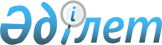 О районном бюджете Аксуского района на 2013-2015 годы
					
			Утративший силу
			
			
		
					Решение Аксуского районного маслихата Алматинской области от 21 декабря 2012 года N 10-74. Зарегистрировано Департаментом юстиции Алматинской области 28 декабря 2012 года N 2263. Утратило силу решением Аксуского районного маслихата Алматинской области от 10 февраля 2014 N 27-174      Сноска. Утратило силу решением Аксуского районного маслихата Алматинской области от 10.02.2014 № 27-174.       Примечание РЦПИ:

      В тексте сохранена авторская орфография и пунктуация.



      В соответствии с пунктом 2 статьи 9 Бюджетного кодекса Республики Казахстан от 04 декабря 2008 года, подпунктом 1) пунктом 1 статьи 6 Закона Республики Казахстан от 23 января 2001 года "О местном государственном управлении и самоуправлении в Республике Казахстан", Аксуский районный маслихат РЕШИЛ:



      1.Утвердить районный бюджет Аксуского района на 2013-2015 годы согласно приложениям 1, 2 и 3 соответственно, в том числе на 2013 год в следующих объемах:



      1) "Доходы" 4235501 тысяча тенге, в том числе:

      "налоговые поступления" 93314 тысяч тенге;

      "неналоговые поступления" 13714 тысяч тенге;

      "поступления от продажи основного капитала" 4938 тысяч тенге;

      "поступления трансфертов" 4123535 тысяч тенге, в том числе:

      "целевые текущие трансферты" 786365 тысяч тенге;

      "целевые трансферты на развитие" 982154 тысяч тенге;

      "субвенции" 2355016 тысяч тенге.



      2) "Затраты" 4233032 тысяч тенге.



      3) "Чистое бюджетное кредитование" 25149 тысяч тенге, в том числе:

      "бюджетные кредиты" 28424 тысяч тенге;

      "погашение бюджетных кредитов" 3275 тысяч тенге.



      4) "Сальдо по операциям с финансовыми активами" 12000 тысяч тенге;



      5) "Дефицит бюджета (профицит)" (-)34611 тысяч тенге;



      6) "Финансирование дефицита" (использование профицита) бюджета 34611 тысяч тенге, в том числе:

      "поступления займов" 28424 тысяч тенге;

      "погашение займов" 3275 тысяч тенге;

      "используемые остатки бюджетных средств" 9462 тысяч тенге.

      Сноска. Пункт 1 с изменениями, внесенными решениями маслихата Аксуского района Алматинской области от 06.03.2013 N 12-92; 03.06.2013 N 15-115; 03.07.2013 N 18-123; 20.08.2013 N 21-139; 11.11.2013 N 24-159; 06.12.2013 N 25-162 (вводится в действие с 01.01.2013).



      2. Утвердить резерв местного исполнительного органа определяемый постановлением акимата района на 2013 год в сумме 1385 тысяч тенге.



      3. Утвердить перечень местных бюджетных программ, не подлежащих секвестированию в процессе исполнения районного бюджета на 2013 год согласно приложению 4.



      4. Контроль за исполнением решения маслихата возложить на постоянную комиссию районного маслихата по экономической реформе, бюджету, тарифной политике, развитию малого и среднего предпринимательства.



      5. Настоящее решение вступает в силу с 1 января 2013 года.

 

 21 декабря 2012 года     



Приложение 1         

к решению Аксуского районного 

маслихата от 21 декабря     

2012 года N 10-74 "О районном 

бюджете Аксуского района    

на 2013-2015 годы"       

Аксуский районный бюджет на 2013 год      Сноска. Приложение 1 в редакции решения маслихата Аксуского района Алматинской области от 06.12.2013 N 25-162 (вводится в действие с 01.01.2013).

 

 

      Приложение 2 

к решению Аксуского районного

маслихата от 21 декабря 

2012 года N 10-74 "О районном 

бюджете Аксуского района 

на 2013-2015 годы" 



      Аксуский районный бюджет на 2014 год

 

 

      Приложение 3 

к решению Аксуского районного

маслихата от 21 декабря 

2012 года N 10-74 "О районном 

бюджете Аксуского района 

на 2013-2015 годы" 



      Аксуский районный бюджет на 2015 год

 

 

Приложение 4         

к решению Аксуского районного 

маслихата от 21 декабря    

2012 года N 10-74 "О районном 

бюджете Аксуского района   

на 2013-2015 годы"       

Перечень местных бюджетных программ не подлежащих секвестированию в процессе исполнения районного бюджета на 2013 год
					© 2012. РГП на ПХВ «Институт законодательства и правовой информации Республики Казахстан» Министерства юстиции Республики Казахстан
				Председатель сессии

Секретарь маслихата

СОГЛАСОВАНО:

Начальник ГУ "Аксуский

районный отдел экономики

и бюджетного планирования"Сексенбаева Р.К.

С. Серпербаев 

 

 

Жандосова Гульнара ЖандосовнаКатегорияКатегорияКатегорияКатегорияКатегорияКатегорияКатегорияКатегорияКатегорияКатегорияКатегорияКатегорияКатегорияКатегорияКатегорияКатегорияКатегорияКатегорияКатегорияКатегорияКатегорияКатегорияКатегорияКатегорияКатегорияКатегорияКатегорияКатегориясумма

тыс

тенгесумма

тыс

тенгесумма

тыс

тенгеКлассКлассКлассКлассКлассКлассКлассКлассКлассКлассКлассКлассКлассКлассКлассКлассКлассКлассКлассКлассКлассКлассКлассКлассКлассКлассПодклассПодклассПодклассПодклассПодклассПодклассПодклассПодклассПодклассПодклассПодклассПодклассПодклассПодклассПодклассПодклассПодклассПодклассПодклассНаименованиеНаименованиеНаименованиеНаименованиеНаименованиеНаименованиеНаименованиеНаименованиеНаименованиеНаименованиеНаименованиеI. ДоходыI. ДоходыI. ДоходыI. ДоходыI. ДоходыI. ДоходыI. ДоходыI. ДоходыI. ДоходыI. ДоходыI. Доходы42355014235501423550111Налоговые поступленияНалоговые поступленияНалоговые поступленияНалоговые поступленияНалоговые поступленияНалоговые поступленияНалоговые поступленияНалоговые поступленияНалоговые поступленияНалоговые поступленияНалоговые поступления93314933149331404040404040404Hалоги на собственностьHалоги на собственностьHалоги на собственностьHалоги на собственностьHалоги на собственностьHалоги на собственностьHалоги на собственностьHалоги на собственностьHалоги на собственностьHалоги на собственностьHалоги на собственность82186821868218611111111Hалоги на имуществоHалоги на имуществоHалоги на имуществоHалоги на имуществоHалоги на имуществоHалоги на имуществоHалоги на имуществоHалоги на имуществоHалоги на имуществоHалоги на имуществоHалоги на имущество32817328173281733333333Земельный налогЗемельный налогЗемельный налогЗемельный налогЗемельный налогЗемельный налогЗемельный налогЗемельный налогЗемельный налогЗемельный налогЗемельный налог72247224722444444444Hалог на транспортные средстваHалог на транспортные средстваHалог на транспортные средстваHалог на транспортные средстваHалог на транспортные средстваHалог на транспортные средстваHалог на транспортные средстваHалог на транспортные средстваHалог на транспортные средстваHалог на транспортные средстваHалог на транспортные средства37415374153741555555555Единый земельный налогЕдиный земельный налогЕдиный земельный налогЕдиный земельный налогЕдиный земельный налогЕдиный земельный налогЕдиный земельный налогЕдиный земельный налогЕдиный земельный налогЕдиный земельный налогЕдиный земельный налог47304730473005050505050505Внутренние налоги на товары, работы и услугиВнутренние налоги на товары, работы и услугиВнутренние налоги на товары, работы и услугиВнутренние налоги на товары, работы и услугиВнутренние налоги на товары, работы и услугиВнутренние налоги на товары, работы и услугиВнутренние налоги на товары, работы и услугиВнутренние налоги на товары, работы и услугиВнутренние налоги на товары, работы и услугиВнутренние налоги на товары, работы и услугиВнутренние налоги на товары, работы и услуги66036603660322222222АкцизыАкцизыАкцизыАкцизыАкцизыАкцизыАкцизыАкцизыАкцизыАкцизыАкцизы67667667633333333Поступления за использование природных и

других ресурсовПоступления за использование природных и

других ресурсовПоступления за использование природных и

других ресурсовПоступления за использование природных и

других ресурсовПоступления за использование природных и

других ресурсовПоступления за использование природных и

других ресурсовПоступления за использование природных и

других ресурсовПоступления за использование природных и

других ресурсовПоступления за использование природных и

других ресурсовПоступления за использование природных и

других ресурсовПоступления за использование природных и

других ресурсов21621621644444444Сборы за ведение предпринимательской и профессиональной деятельностиСборы за ведение предпринимательской и профессиональной деятельностиСборы за ведение предпринимательской и профессиональной деятельностиСборы за ведение предпринимательской и профессиональной деятельностиСборы за ведение предпринимательской и профессиональной деятельностиСборы за ведение предпринимательской и профессиональной деятельностиСборы за ведение предпринимательской и профессиональной деятельностиСборы за ведение предпринимательской и профессиональной деятельностиСборы за ведение предпринимательской и профессиональной деятельностиСборы за ведение предпринимательской и профессиональной деятельностиСборы за ведение предпринимательской и профессиональной деятельности57115711571107070707070707Прочие налогиПрочие налогиПрочие налогиПрочие налогиПрочие налогиПрочие налогиПрочие налогиПрочие налогиПрочие налогиПрочие налогиПрочие налоги77777711111111Прочие налогиПрочие налогиПрочие налогиПрочие налогиПрочие налогиПрочие налогиПрочие налогиПрочие налогиПрочие налогиПрочие налогиПрочие налоги77777708080808080808Обязательные платежи, взимаемые за совершение

юридически значимых действий и (или) выдачу

документов уполномоченными на то

государственными органами или должностными

лицамиОбязательные платежи, взимаемые за совершение

юридически значимых действий и (или) выдачу

документов уполномоченными на то

государственными органами или должностными

лицамиОбязательные платежи, взимаемые за совершение

юридически значимых действий и (или) выдачу

документов уполномоченными на то

государственными органами или должностными

лицамиОбязательные платежи, взимаемые за совершение

юридически значимых действий и (или) выдачу

документов уполномоченными на то

государственными органами или должностными

лицамиОбязательные платежи, взимаемые за совершение

юридически значимых действий и (или) выдачу

документов уполномоченными на то

государственными органами или должностными

лицамиОбязательные платежи, взимаемые за совершение

юридически значимых действий и (или) выдачу

документов уполномоченными на то

государственными органами или должностными

лицамиОбязательные платежи, взимаемые за совершение

юридически значимых действий и (или) выдачу

документов уполномоченными на то

государственными органами или должностными

лицамиОбязательные платежи, взимаемые за совершение

юридически значимых действий и (или) выдачу

документов уполномоченными на то

государственными органами или должностными

лицамиОбязательные платежи, взимаемые за совершение

юридически значимых действий и (или) выдачу

документов уполномоченными на то

государственными органами или должностными

лицамиОбязательные платежи, взимаемые за совершение

юридически значимых действий и (или) выдачу

документов уполномоченными на то

государственными органами или должностными

лицамиОбязательные платежи, взимаемые за совершение

юридически значимых действий и (или) выдачу

документов уполномоченными на то

государственными органами или должностными

лицами44484448444811111111Государственная пошлинаГосударственная пошлинаГосударственная пошлинаГосударственная пошлинаГосударственная пошлинаГосударственная пошлинаГосударственная пошлинаГосударственная пошлинаГосударственная пошлинаГосударственная пошлинаГосударственная пошлина44484448444822Неналоговые поступленияНеналоговые поступленияНеналоговые поступленияНеналоговые поступленияНеналоговые поступленияНеналоговые поступленияНеналоговые поступленияНеналоговые поступленияНеналоговые поступленияНеналоговые поступленияНеналоговые поступления13714137141371401010101010101Доходы от государственной собственностиДоходы от государственной собственностиДоходы от государственной собственностиДоходы от государственной собственностиДоходы от государственной собственностиДоходы от государственной собственностиДоходы от государственной собственностиДоходы от государственной собственностиДоходы от государственной собственностиДоходы от государственной собственностиДоходы от государственной собственности32903290329011111111Поступления части чистого дохода государственных предприятийПоступления части чистого дохода государственных предприятийПоступления части чистого дохода государственных предприятийПоступления части чистого дохода государственных предприятийПоступления части чистого дохода государственных предприятийПоступления части чистого дохода государственных предприятийПоступления части чистого дохода государственных предприятийПоступления части чистого дохода государственных предприятийПоступления части чистого дохода государственных предприятийПоступления части чистого дохода государственных предприятийПоступления части чистого дохода государственных предприятий31003100310055555555Доходы от аренды имущества, находящегося в государственной собственностиДоходы от аренды имущества, находящегося в государственной собственностиДоходы от аренды имущества, находящегося в государственной собственностиДоходы от аренды имущества, находящегося в государственной собственностиДоходы от аренды имущества, находящегося в государственной собственностиДоходы от аренды имущества, находящегося в государственной собственностиДоходы от аренды имущества, находящегося в государственной собственностиДоходы от аренды имущества, находящегося в государственной собственностиДоходы от аренды имущества, находящегося в государственной собственностиДоходы от аренды имущества, находящегося в государственной собственностиДоходы от аренды имущества, находящегося в государственной собственности19019019004040404040404Штрафы, пени, санкции, взыскания, налагаемые

государственными учреждениями, финансируемыми

из государственного бюджета, а также

содержащимися и финансируемыми из бюджета

(сметы расходов) Национального Банка

Республики Казахстан Штрафы, пени, санкции, взыскания, налагаемые

государственными учреждениями, финансируемыми

из государственного бюджета, а также

содержащимися и финансируемыми из бюджета

(сметы расходов) Национального Банка

Республики Казахстан Штрафы, пени, санкции, взыскания, налагаемые

государственными учреждениями, финансируемыми

из государственного бюджета, а также

содержащимися и финансируемыми из бюджета

(сметы расходов) Национального Банка

Республики Казахстан Штрафы, пени, санкции, взыскания, налагаемые

государственными учреждениями, финансируемыми

из государственного бюджета, а также

содержащимися и финансируемыми из бюджета

(сметы расходов) Национального Банка

Республики Казахстан Штрафы, пени, санкции, взыскания, налагаемые

государственными учреждениями, финансируемыми

из государственного бюджета, а также

содержащимися и финансируемыми из бюджета

(сметы расходов) Национального Банка

Республики Казахстан Штрафы, пени, санкции, взыскания, налагаемые

государственными учреждениями, финансируемыми

из государственного бюджета, а также

содержащимися и финансируемыми из бюджета

(сметы расходов) Национального Банка

Республики Казахстан Штрафы, пени, санкции, взыскания, налагаемые

государственными учреждениями, финансируемыми

из государственного бюджета, а также

содержащимися и финансируемыми из бюджета

(сметы расходов) Национального Банка

Республики Казахстан Штрафы, пени, санкции, взыскания, налагаемые

государственными учреждениями, финансируемыми

из государственного бюджета, а также

содержащимися и финансируемыми из бюджета

(сметы расходов) Национального Банка

Республики Казахстан Штрафы, пени, санкции, взыскания, налагаемые

государственными учреждениями, финансируемыми

из государственного бюджета, а также

содержащимися и финансируемыми из бюджета

(сметы расходов) Национального Банка

Республики Казахстан Штрафы, пени, санкции, взыскания, налагаемые

государственными учреждениями, финансируемыми

из государственного бюджета, а также

содержащимися и финансируемыми из бюджета

(сметы расходов) Национального Банка

Республики Казахстан Штрафы, пени, санкции, взыскания, налагаемые

государственными учреждениями, финансируемыми

из государственного бюджета, а также

содержащимися и финансируемыми из бюджета

(сметы расходов) Национального Банка

Республики Казахстан 14514514511111111Административные штрафы, пени, санкции,

взыскания, налагаемые государственными

учреждениями, финансируемыми из областного

бюджетаАдминистративные штрафы, пени, санкции,

взыскания, налагаемые государственными

учреждениями, финансируемыми из областного

бюджетаАдминистративные штрафы, пени, санкции,

взыскания, налагаемые государственными

учреждениями, финансируемыми из областного

бюджетаАдминистративные штрафы, пени, санкции,

взыскания, налагаемые государственными

учреждениями, финансируемыми из областного

бюджетаАдминистративные штрафы, пени, санкции,

взыскания, налагаемые государственными

учреждениями, финансируемыми из областного

бюджетаАдминистративные штрафы, пени, санкции,

взыскания, налагаемые государственными

учреждениями, финансируемыми из областного

бюджетаАдминистративные штрафы, пени, санкции,

взыскания, налагаемые государственными

учреждениями, финансируемыми из областного

бюджетаАдминистративные штрафы, пени, санкции,

взыскания, налагаемые государственными

учреждениями, финансируемыми из областного

бюджетаАдминистративные штрафы, пени, санкции,

взыскания, налагаемые государственными

учреждениями, финансируемыми из областного

бюджетаАдминистративные штрафы, пени, санкции,

взыскания, налагаемые государственными

учреждениями, финансируемыми из областного

бюджетаАдминистративные штрафы, пени, санкции,

взыскания, налагаемые государственными

учреждениями, финансируемыми из областного

бюджета14514514506060606060606Прочие неналоговые поступленияПрочие неналоговые поступленияПрочие неналоговые поступленияПрочие неналоговые поступленияПрочие неналоговые поступленияПрочие неналоговые поступленияПрочие неналоговые поступленияПрочие неналоговые поступленияПрочие неналоговые поступленияПрочие неналоговые поступленияПрочие неналоговые поступления10279102791027911111111Прочие неналоговые поступленияПрочие неналоговые поступленияПрочие неналоговые поступленияПрочие неналоговые поступленияПрочие неналоговые поступленияПрочие неналоговые поступленияПрочие неналоговые поступленияПрочие неналоговые поступленияПрочие неналоговые поступленияПрочие неналоговые поступленияПрочие неналоговые поступления10279102791027933Поступления от продажи основного капиталаПоступления от продажи основного капиталаПоступления от продажи основного капиталаПоступления от продажи основного капиталаПоступления от продажи основного капиталаПоступления от продажи основного капиталаПоступления от продажи основного капиталаПоступления от продажи основного капиталаПоступления от продажи основного капиталаПоступления от продажи основного капиталаПоступления от продажи основного капитала49384938493801010101010101Продажа государственного имущества,

закрепленного за государственными

учреждениямиПродажа государственного имущества,

закрепленного за государственными

учреждениямиПродажа государственного имущества,

закрепленного за государственными

учреждениямиПродажа государственного имущества,

закрепленного за государственными

учреждениямиПродажа государственного имущества,

закрепленного за государственными

учреждениямиПродажа государственного имущества,

закрепленного за государственными

учреждениямиПродажа государственного имущества,

закрепленного за государственными

учреждениямиПродажа государственного имущества,

закрепленного за государственными

учреждениямиПродажа государственного имущества,

закрепленного за государственными

учреждениямиПродажа государственного имущества,

закрепленного за государственными

учреждениямиПродажа государственного имущества,

закрепленного за государственными

учреждениями81081081011111111Продажа государственного имущества,

закрепленного за государственными

учреждениямиПродажа государственного имущества,

закрепленного за государственными

учреждениямиПродажа государственного имущества,

закрепленного за государственными

учреждениямиПродажа государственного имущества,

закрепленного за государственными

учреждениямиПродажа государственного имущества,

закрепленного за государственными

учреждениямиПродажа государственного имущества,

закрепленного за государственными

учреждениямиПродажа государственного имущества,

закрепленного за государственными

учреждениямиПродажа государственного имущества,

закрепленного за государственными

учреждениямиПродажа государственного имущества,

закрепленного за государственными

учреждениямиПродажа государственного имущества,

закрепленного за государственными

учреждениямиПродажа государственного имущества,

закрепленного за государственными

учреждениями81081081003030303030303Продажа земли и нематериальных активовПродажа земли и нематериальных активовПродажа земли и нематериальных активовПродажа земли и нематериальных активовПродажа земли и нематериальных активовПродажа земли и нематериальных активовПродажа земли и нематериальных активовПродажа земли и нематериальных активовПродажа земли и нематериальных активовПродажа земли и нематериальных активовПродажа земли и нематериальных активов41284128412811111111Продажа землиПродажа землиПродажа землиПродажа землиПродажа землиПродажа землиПродажа землиПродажа землиПродажа землиПродажа землиПродажа земли21752175217522222222Продажа нематериальных активовПродажа нематериальных активовПродажа нематериальных активовПродажа нематериальных активовПродажа нематериальных активовПродажа нематериальных активовПродажа нематериальных активовПродажа нематериальных активовПродажа нематериальных активовПродажа нематериальных активовПродажа нематериальных активов19531953195344Поступления трансфертов Поступления трансфертов Поступления трансфертов Поступления трансфертов Поступления трансфертов Поступления трансфертов Поступления трансфертов Поступления трансфертов Поступления трансфертов Поступления трансфертов Поступления трансфертов 41235354123535412353502020202020202Трансферты из вышестоящих органов

государственного управленияТрансферты из вышестоящих органов

государственного управленияТрансферты из вышестоящих органов

государственного управленияТрансферты из вышестоящих органов

государственного управленияТрансферты из вышестоящих органов

государственного управленияТрансферты из вышестоящих органов

государственного управленияТрансферты из вышестоящих органов

государственного управленияТрансферты из вышестоящих органов

государственного управленияТрансферты из вышестоящих органов

государственного управленияТрансферты из вышестоящих органов

государственного управленияТрансферты из вышестоящих органов

государственного управления41235354123535412353522222222Трансферты из областного бюджетаТрансферты из областного бюджетаТрансферты из областного бюджетаТрансферты из областного бюджетаТрансферты из областного бюджетаТрансферты из областного бюджетаТрансферты из областного бюджетаТрансферты из областного бюджетаТрансферты из областного бюджетаТрансферты из областного бюджетаТрансферты из областного бюджета412353541235354123535Функциональная группаФункциональная группаФункциональная группаФункциональная группаФункциональная группаФункциональная группаФункциональная группаФункциональная группаФункциональная группаФункциональная группаФункциональная группаФункциональная группаФункциональная группаФункциональная группаФункциональная группаФункциональная группаФункциональная группаФункциональная группаФункциональная группаФункциональная группаФункциональная группаФункциональная группаФункциональная группаФункциональная группаФункциональная группаФункциональная группаФункциональная группаФункциональная группасумма

тыс

тенгесумма

тыс

тенгесумма

тыс

тенгеФункциональная подгруппаФункциональная подгруппаФункциональная подгруппаФункциональная подгруппаФункциональная подгруппаФункциональная подгруппаФункциональная подгруппаФункциональная подгруппаФункциональная подгруппаФункциональная подгруппаФункциональная подгруппаФункциональная подгруппаФункциональная подгруппаФункциональная подгруппаФункциональная подгруппаФункциональная подгруппаФункциональная подгруппаФункциональная подгруппаФункциональная подгруппаФункциональная подгруппаФункциональная подгруппаФункциональная подгруппаФункциональная подгруппаФункциональная подгруппаФункциональная подгруппаФункциональная подгруппаАдминистратор бюджетных программАдминистратор бюджетных программАдминистратор бюджетных программАдминистратор бюджетных программАдминистратор бюджетных программАдминистратор бюджетных программАдминистратор бюджетных программАдминистратор бюджетных программАдминистратор бюджетных программАдминистратор бюджетных программАдминистратор бюджетных программАдминистратор бюджетных программАдминистратор бюджетных программАдминистратор бюджетных программАдминистратор бюджетных программАдминистратор бюджетных программАдминистратор бюджетных программАдминистратор бюджетных программАдминистратор бюджетных программАдминистратор бюджетных программПрограммаПрограммаПрограммаПрограммаПрограммаПрограммаПрограммаПрограммаПрограммаПрограммаПрограммаПрограммаНаименованиеНаименованиеНаименованиеНаименованиеII. ЗатратыII. ЗатратыII. ЗатратыII. Затраты42330324233032423303211Государственные услуги общего характераГосударственные услуги общего характераГосударственные услуги общего характераГосударственные услуги общего характера297446297446297446010101010101Представительные, исполнительные и другие

органы, выполняющие общие функции

государственного управленияПредставительные, исполнительные и другие

органы, выполняющие общие функции

государственного управленияПредставительные, исполнительные и другие

органы, выполняющие общие функции

государственного управленияПредставительные, исполнительные и другие

органы, выполняющие общие функции

государственного управления259775259775259775112112112112112112112112Аппарат маслихата района (города

областного значения)Аппарат маслихата района (города

областного значения)Аппарат маслихата района (города

областного значения)Аппарат маслихата района (города

областного значения)139261392613926001001001001001001001001Услуги по обеспечению деятельности

маслихата района (города областного

значения)Услуги по обеспечению деятельности

маслихата района (города областного

значения)Услуги по обеспечению деятельности

маслихата района (города областного

значения)Услуги по обеспечению деятельности

маслихата района (города областного

значения)139261392613926122122122122122122122122Аппарат акима района (города областного

значения)Аппарат акима района (города областного

значения)Аппарат акима района (города областного

значения)Аппарат акима района (города областного

значения)622846228462284001001001001001001001001Услуги по обеспечению деятельности акима

района (города областного значения)Услуги по обеспечению деятельности акима

района (города областного значения)Услуги по обеспечению деятельности акима

района (города областного значения)Услуги по обеспечению деятельности акима

района (города областного значения)593045930459304003003003003003003003003Капитальные расходы государственного

органаКапитальные расходы государственного

органаКапитальные расходы государственного

органаКапитальные расходы государственного

органа298029802980123123123123123123123123Аппарат акима района в городе, города

районного значения, поселка, аула (села),

аульного (сельского) округаАппарат акима района в городе, города

районного значения, поселка, аула (села),

аульного (сельского) округаАппарат акима района в городе, города

районного значения, поселка, аула (села),

аульного (сельского) округаАппарат акима района в городе, города

районного значения, поселка, аула (села),

аульного (сельского) округа183565183565183565001001001001001001001001Услуги по обеспечению деятельности акима

района в городе, города районного

значения, поселка, аула (села), аульного

(сельского) округаУслуги по обеспечению деятельности акима

района в городе, города районного

значения, поселка, аула (села), аульного

(сельского) округаУслуги по обеспечению деятельности акима

района в городе, города районного

значения, поселка, аула (села), аульного

(сельского) округаУслуги по обеспечению деятельности акима

района в городе, города районного

значения, поселка, аула (села), аульного

(сельского) округа179587179587179587022022022022022022022022Капитальные расходы государственного

органаКапитальные расходы государственного

органаКапитальные расходы государственного

органаКапитальные расходы государственного

органа397839783978020202020202Финансовая деятельностьФинансовая деятельностьФинансовая деятельностьФинансовая деятельность254202542025420452452452452452452452452Отдел финансов района (города областного

значения)Отдел финансов района (города областного

значения)Отдел финансов района (города областного

значения)Отдел финансов района (города областного

значения)254202542025420001001001001001001001001Услуги по реализации государственной

политики в области исполнения бюджета

района (города областного значения) и

управления коммунальной собственностью

района (города областного значения)Услуги по реализации государственной

политики в области исполнения бюджета

района (города областного значения) и

управления коммунальной собственностью

района (города областного значения)Услуги по реализации государственной

политики в области исполнения бюджета

района (города областного значения) и

управления коммунальной собственностью

района (города областного значения)Услуги по реализации государственной

политики в области исполнения бюджета

района (города областного значения) и

управления коммунальной собственностью

района (города областного значения)112391123911239003003003003003003003003Проведение оценки имущества в целях

налогообложенияПроведение оценки имущества в целях

налогообложенияПроведение оценки имущества в целях

налогообложенияПроведение оценки имущества в целях

налогообложения413413413010010010010010010010010Приватизация, управление коммунальным

имуществом, постприватизационная

деятельность и регулирование споров,

связанных с этимПриватизация, управление коммунальным

имуществом, постприватизационная

деятельность и регулирование споров,

связанных с этимПриватизация, управление коммунальным

имуществом, постприватизационная

деятельность и регулирование споров,

связанных с этимПриватизация, управление коммунальным

имуществом, постприватизационная

деятельность и регулирование споров,

связанных с этим768768768028028028028028028028028Приобретение имущества в коммунальную

собственностьПриобретение имущества в коммунальную

собственностьПриобретение имущества в коммунальную

собственностьПриобретение имущества в коммунальную

собственность130001300013000050505050505Планирование и статистическая деятельностьПланирование и статистическая деятельностьПланирование и статистическая деятельностьПланирование и статистическая деятельность122511225112251453453453453453453453453Отдел экономики и бюджетного планирования

района (города областного значения)Отдел экономики и бюджетного планирования

района (города областного значения)Отдел экономики и бюджетного планирования

района (города областного значения)Отдел экономики и бюджетного планирования

района (города областного значения)122511225112251001001001001001001001001Услуги по реализации государственной

политики в области формирования и развития

экономической политики, системы

государственного планирования и управления

района (города областного значения)Услуги по реализации государственной

политики в области формирования и развития

экономической политики, системы

государственного планирования и управления

района (города областного значения)Услуги по реализации государственной

политики в области формирования и развития

экономической политики, системы

государственного планирования и управления

района (города областного значения)Услуги по реализации государственной

политики в области формирования и развития

экономической политики, системы

государственного планирования и управления

района (города областного значения)12251122511225122ОборонаОборонаОборонаОборона121617121617121617010101010101Военные нуждыВоенные нуждыВоенные нуждыВоенные нужды158115811581122122122122122122122122Аппарат акима района (города областного

значения)Аппарат акима района (города областного

значения)Аппарат акима района (города областного

значения)Аппарат акима района (города областного

значения)158115811581005005005005005005005005Мероприятия в рамках исполнения всеобщей

воинской обязанностиМероприятия в рамках исполнения всеобщей

воинской обязанностиМероприятия в рамках исполнения всеобщей

воинской обязанностиМероприятия в рамках исполнения всеобщей

воинской обязанности158115811581020202020202Организация работы по чрезвычайным

ситуациямОрганизация работы по чрезвычайным

ситуациямОрганизация работы по чрезвычайным

ситуациямОрганизация работы по чрезвычайным

ситуациям120036120036120036122122122122122122122122Аппарат акима района (города областного

значения)Аппарат акима района (города областного

значения)Аппарат акима района (города областного

значения)Аппарат акима района (города областного

значения)120036120036120036006006006006006006006006Предупреждение и ликвидация чрезвычайных

ситуаций масштаба района (города

областного значения)Предупреждение и ликвидация чрезвычайных

ситуаций масштаба района (города

областного значения)Предупреждение и ликвидация чрезвычайных

ситуаций масштаба района (города

областного значения)Предупреждение и ликвидация чрезвычайных

ситуаций масштаба района (города

областного значения)119139119139119139007007007007007007007007Мероприятия по профилактике и тушению

степных пожаров районного (городского)

масштаба, а также пожаров в населенных

пунктах, в которых не созданы органы

государственной противопожарной службыМероприятия по профилактике и тушению

степных пожаров районного (городского)

масштаба, а также пожаров в населенных

пунктах, в которых не созданы органы

государственной противопожарной службыМероприятия по профилактике и тушению

степных пожаров районного (городского)

масштаба, а также пожаров в населенных

пунктах, в которых не созданы органы

государственной противопожарной службыМероприятия по профилактике и тушению

степных пожаров районного (городского)

масштаба, а также пожаров в населенных

пунктах, в которых не созданы органы

государственной противопожарной службы89789789733Общественный порядок, безопасность,

правовая, судебная,

уголовно-исполнительная деятельностьОбщественный порядок, безопасность,

правовая, судебная,

уголовно-исполнительная деятельностьОбщественный порядок, безопасность,

правовая, судебная,

уголовно-исполнительная деятельностьОбщественный порядок, безопасность,

правовая, судебная,

уголовно-исполнительная деятельность345345345090909090909Прочие услуги в области общественного

порядка и безопасностиПрочие услуги в области общественного

порядка и безопасностиПрочие услуги в области общественного

порядка и безопасностиПрочие услуги в области общественного

порядка и безопасности345345345485485485485485485485485Отдел пассажирского транспорта и

автомобильных дорог района (города

областного значения)Отдел пассажирского транспорта и

автомобильных дорог района (города

областного значения)Отдел пассажирского транспорта и

автомобильных дорог района (города

областного значения)Отдел пассажирского транспорта и

автомобильных дорог района (города

областного значения)345345345021021021021021021021021Обеспечение безопасности дорожного

движения в населенных пунктахОбеспечение безопасности дорожного

движения в населенных пунктахОбеспечение безопасности дорожного

движения в населенных пунктахОбеспечение безопасности дорожного

движения в населенных пунктах34534534544ОбразованиеОбразованиеОбразованиеОбразование245537524553752455375010101010101Дошкольное воспитание и обучениеДошкольное воспитание и обучениеДошкольное воспитание и обучениеДошкольное воспитание и обучение170440170440170440464464464464464464464464Отдел образования района (города

областного значения)Отдел образования района (города

областного значения)Отдел образования района (города

областного значения)Отдел образования района (города

областного значения)170440170440170440009009009009009009009009Обеспечение деятельности организаций

дошкольного воспитания и обученияОбеспечение деятельности организаций

дошкольного воспитания и обученияОбеспечение деятельности организаций

дошкольного воспитания и обученияОбеспечение деятельности организаций

дошкольного воспитания и обучения263152631526315040040040040040040040040Реализация государственного

образовательного заказа в дошкольных

организациях образованияРеализация государственного

образовательного заказа в дошкольных

организациях образованияРеализация государственного

образовательного заказа в дошкольных

организациях образованияРеализация государственного

образовательного заказа в дошкольных

организациях образования144125144125144125020202020202Начальное, основное среднее и общее

среднее образованиеНачальное, основное среднее и общее

среднее образованиеНачальное, основное среднее и общее

среднее образованиеНачальное, основное среднее и общее

среднее образование179449817944981794498123123123123123123123123Аппарат акима района в городе, города

районного значения, поселка, аула (села),

аульного (сельского) округаАппарат акима района в городе, города

районного значения, поселка, аула (села),

аульного (сельского) округаАппарат акима района в городе, города

районного значения, поселка, аула (села),

аульного (сельского) округаАппарат акима района в городе, города

районного значения, поселка, аула (села),

аульного (сельского) округа870870870005005005005005005005005Организация бесплатного подвоза учащихся

до школы и обратно в аульной (сельской)

местностиОрганизация бесплатного подвоза учащихся

до школы и обратно в аульной (сельской)

местностиОрганизация бесплатного подвоза учащихся

до школы и обратно в аульной (сельской)

местностиОрганизация бесплатного подвоза учащихся

до школы и обратно в аульной (сельской)

местности870870870464464464464464464464464Отдел образования района (города

областного значения)Отдел образования района (города

областного значения)Отдел образования района (города

областного значения)Отдел образования района (города

областного значения)179362817936281793628003003003003003003003003Общеобразовательное обучениеОбщеобразовательное обучениеОбщеобразовательное обучениеОбщеобразовательное обучение174354017435401743540006006006006006006006006Дополнительное образование для детей и

юношестваДополнительное образование для детей и

юношестваДополнительное образование для детей и

юношестваДополнительное образование для детей и

юношества500885008850088090909090909Прочие услуги в области образованияПрочие услуги в области образованияПрочие услуги в области образованияПрочие услуги в области образования490437490437490437464464464464464464464464Отдел образования района (города

областного значения)Отдел образования района (города

областного значения)Отдел образования района (города

областного значения)Отдел образования района (города

областного значения)199611199611199611001001001001001001001001Услуги по реализации государственной

политики на местном уровне в области

образованияУслуги по реализации государственной

политики на местном уровне в области

образованияУслуги по реализации государственной

политики на местном уровне в области

образованияУслуги по реализации государственной

политики на местном уровне в области

образования176431764317643004004004004004004004004Информатизация системы образования в

государственных учреждениях образования

района (города областного значения)Информатизация системы образования в

государственных учреждениях образования

района (города областного значения)Информатизация системы образования в

государственных учреждениях образования

района (города областного значения)Информатизация системы образования в

государственных учреждениях образования

района (города областного значения)131521315213152005005005005005005005005Приобретение и доставка учебников,

учебно-методических комплексов для

государственных учреждений образования

района (города областного значения)Приобретение и доставка учебников,

учебно-методических комплексов для

государственных учреждений образования

района (города областного значения)Приобретение и доставка учебников,

учебно-методических комплексов для

государственных учреждений образования

района (города областного значения)Приобретение и доставка учебников,

учебно-методических комплексов для

государственных учреждений образования

района (города областного значения)194761947619476007007007007007007007007Проведение школьных олимпиад, внешкольных

мероприятий и конкурсов районного

(городского) масштабаПроведение школьных олимпиад, внешкольных

мероприятий и конкурсов районного

(городского) масштабаПроведение школьных олимпиад, внешкольных

мероприятий и конкурсов районного

(городского) масштабаПроведение школьных олимпиад, внешкольных

мероприятий и конкурсов районного

(городского) масштаба160816081608012012012012012012012012Капитальные расходы государственного

органа Капитальные расходы государственного

органа Капитальные расходы государственного

органа Капитальные расходы государственного

органа 170170170015015015015015015015015Ежемесячная выплата денежных средств

опекунам (попечителям) на содержание

ребенка-сироты (детей-сирот), и ребенка

(детей), оставшегося без попечения

родителейЕжемесячная выплата денежных средств

опекунам (попечителям) на содержание

ребенка-сироты (детей-сирот), и ребенка

(детей), оставшегося без попечения

родителейЕжемесячная выплата денежных средств

опекунам (попечителям) на содержание

ребенка-сироты (детей-сирот), и ребенка

(детей), оставшегося без попечения

родителейЕжемесячная выплата денежных средств

опекунам (попечителям) на содержание

ребенка-сироты (детей-сирот), и ребенка

(детей), оставшегося без попечения

родителей145411454114541020020020020020020020020Обеспечение оборудованием, программным

обеспечением детей-инвалидов, обучающихся

на домуОбеспечение оборудованием, программным

обеспечением детей-инвалидов, обучающихся

на домуОбеспечение оборудованием, программным

обеспечением детей-инвалидов, обучающихся

на домуОбеспечение оборудованием, программным

обеспечением детей-инвалидов, обучающихся

на дому620062006200067067067067067067067067Капитальные расходы подведомственных

государственных учреждений и организацийКапитальные расходы подведомственных

государственных учреждений и организацийКапитальные расходы подведомственных

государственных учреждений и организацийКапитальные расходы подведомственных

государственных учреждений и организаций126821126821126821467467467467467467467467Отдел строительства района (города

областного значения)Отдел строительства района (города

областного значения)Отдел строительства района (города

областного значения)Отдел строительства района (города

областного значения)290826290826290826037037037037037037037037Строительство и реконструкция объектов

образованияСтроительство и реконструкция объектов

образованияСтроительство и реконструкция объектов

образованияСтроительство и реконструкция объектов

образования29082629082629082666Социальная помощь и социальное обеспечениеСоциальная помощь и социальное обеспечениеСоциальная помощь и социальное обеспечениеСоциальная помощь и социальное обеспечение955629556295562020202020202Социальная помощьСоциальная помощьСоциальная помощьСоциальная помощь766247662476624451451451451451451451451Отдел занятости и социальных программ

района (города областного значения)Отдел занятости и социальных программ

района (города областного значения)Отдел занятости и социальных программ

района (города областного значения)Отдел занятости и социальных программ

района (города областного значения)766247662476624002002002002002002002002Программа занятостиПрограмма занятостиПрограмма занятостиПрограмма занятости232082320823208004004004004004004004004Оказание социальной помощи на приобретение

топлива специалистам здравоохранения,

образования, социального обеспечения,

культуры, спорта и ветеринарии в сельской

местности в соответствии с

законодательством Республики КазахстанОказание социальной помощи на приобретение

топлива специалистам здравоохранения,

образования, социального обеспечения,

культуры, спорта и ветеринарии в сельской

местности в соответствии с

законодательством Республики КазахстанОказание социальной помощи на приобретение

топлива специалистам здравоохранения,

образования, социального обеспечения,

культуры, спорта и ветеринарии в сельской

местности в соответствии с

законодательством Республики КазахстанОказание социальной помощи на приобретение

топлива специалистам здравоохранения,

образования, социального обеспечения,

культуры, спорта и ветеринарии в сельской

местности в соответствии с

законодательством Республики Казахстан186941869418694005005005005005005005005Государственная адресная социальная помощьГосударственная адресная социальная помощьГосударственная адресная социальная помощьГосударственная адресная социальная помощь182718271827006006006006006006006006Оказание жилищной помощиОказание жилищной помощиОказание жилищной помощиОказание жилищной помощи524524524007007007007007007007007Социальная помощь отдельным категориям

нуждающихся граждан по решениям местных

представительных органовСоциальная помощь отдельным категориям

нуждающихся граждан по решениям местных

представительных органовСоциальная помощь отдельным категориям

нуждающихся граждан по решениям местных

представительных органовСоциальная помощь отдельным категориям

нуждающихся граждан по решениям местных

представительных органов355635563556010010010010010010010010Материальное обеспечение детей-инвалидов,

воспитывающихся и обучающихся на домуМатериальное обеспечение детей-инвалидов,

воспитывающихся и обучающихся на домуМатериальное обеспечение детей-инвалидов,

воспитывающихся и обучающихся на домуМатериальное обеспечение детей-инвалидов,

воспитывающихся и обучающихся на дому224222422242014014014014014014014014Оказание социальной помощи нуждающимся

гражданам на домуОказание социальной помощи нуждающимся

гражданам на домуОказание социальной помощи нуждающимся

гражданам на домуОказание социальной помощи нуждающимся

гражданам на дому216212162121621016016016016016016016016Государственные пособия на детей до 18 летГосударственные пособия на детей до 18 летГосударственные пособия на детей до 18 летГосударственные пособия на детей до 18 лет237923792379017017017017017017017017Обеспечение нуждающихся инвалидов

обязательными гигиеническими средствами и

предоставление услуг специалистами

жестового языка, индивидуальными

помощниками в соответствии с

индивидуальной программой реабилитации

инвалидаОбеспечение нуждающихся инвалидов

обязательными гигиеническими средствами и

предоставление услуг специалистами

жестового языка, индивидуальными

помощниками в соответствии с

индивидуальной программой реабилитации

инвалидаОбеспечение нуждающихся инвалидов

обязательными гигиеническими средствами и

предоставление услуг специалистами

жестового языка, индивидуальными

помощниками в соответствии с

индивидуальной программой реабилитации

инвалидаОбеспечение нуждающихся инвалидов

обязательными гигиеническими средствами и

предоставление услуг специалистами

жестового языка, индивидуальными

помощниками в соответствии с

индивидуальной программой реабилитации

инвалида257325732573090909090909Прочие услуги в области социальной помощи

и социального обеспеченияПрочие услуги в области социальной помощи

и социального обеспеченияПрочие услуги в области социальной помощи

и социального обеспеченияПрочие услуги в области социальной помощи

и социального обеспечения189381893818938451451451451451451451451Отдел занятости и социальных программ

района (города областного значения)Отдел занятости и социальных программ

района (города областного значения)Отдел занятости и социальных программ

района (города областного значения)Отдел занятости и социальных программ

района (города областного значения)189381893818938001001001001001001001001Услуги по реализации государственной

политики на местном уровне в области

обеспечения занятости и реализации

социальных программ для населенияУслуги по реализации государственной

политики на местном уровне в области

обеспечения занятости и реализации

социальных программ для населенияУслуги по реализации государственной

политики на местном уровне в области

обеспечения занятости и реализации

социальных программ для населенияУслуги по реализации государственной

политики на местном уровне в области

обеспечения занятости и реализации

социальных программ для населения183611836118361011011011011011011011011Оплата услуг по зачислению, выплате и

доставке пособий и других социальных

выплатОплата услуг по зачислению, выплате и

доставке пособий и других социальных

выплатОплата услуг по зачислению, выплате и

доставке пособий и других социальных

выплатОплата услуг по зачислению, выплате и

доставке пособий и других социальных

выплат57757757777Жилищно-коммунальное хозяйствоЖилищно-коммунальное хозяйствоЖилищно-коммунальное хозяйствоЖилищно-коммунальное хозяйство775171775171775171010101010101Жилищное хозяйствоЖилищное хозяйствоЖилищное хозяйствоЖилищное хозяйство344723447234472467467467467467467467467Отдел строительства района (города

областного значения)Отдел строительства района (города

областного значения)Отдел строительства района (города

областного значения)Отдел строительства района (города

областного значения)218612186121861003003003003003003003003Проектирование, строительство и (или)

приобретение жилья государственного

коммунального жилищного фондаПроектирование, строительство и (или)

приобретение жилья государственного

коммунального жилищного фондаПроектирование, строительство и (или)

приобретение жилья государственного

коммунального жилищного фондаПроектирование, строительство и (или)

приобретение жилья государственного

коммунального жилищного фонда152301523015230004004004004004004004004Проектирование, развитие, обустройство и

(или) приобретение

инженерно-коммуникационной инфраструктурыПроектирование, развитие, обустройство и

(или) приобретение

инженерно-коммуникационной инфраструктурыПроектирование, развитие, обустройство и

(или) приобретение

инженерно-коммуникационной инфраструктурыПроектирование, развитие, обустройство и

(или) приобретение

инженерно-коммуникационной инфраструктуры663166316631487487487487487487487487Отдел жилищно-коммунального хозяйства и

жилищной инспекции района (города

областного значения)Отдел жилищно-коммунального хозяйства и

жилищной инспекции района (города

областного значения)Отдел жилищно-коммунального хозяйства и

жилищной инспекции района (города

областного значения)Отдел жилищно-коммунального хозяйства и

жилищной инспекции района (города

областного значения)126111261112611001001001001001001001001Услуги по реализации государственной

политики на местном уровне в области

жилищно-коммунального хозяйства,

пассажирского транспорта и автомобильных

дорогУслуги по реализации государственной

политики на местном уровне в области

жилищно-коммунального хозяйства,

пассажирского транспорта и автомобильных

дорогУслуги по реализации государственной

политики на местном уровне в области

жилищно-коммунального хозяйства,

пассажирского транспорта и автомобильных

дорогУслуги по реализации государственной

политики на местном уровне в области

жилищно-коммунального хозяйства,

пассажирского транспорта и автомобильных

дорог119881198811988006006006006006006006006Обеспечение жильем отдельных категорий

гражданОбеспечение жильем отдельных категорий

гражданОбеспечение жильем отдельных категорий

гражданОбеспечение жильем отдельных категорий

граждан500500500010010010010010010010010Изготовление технических паспортов на

объекты кондоминиумовИзготовление технических паспортов на

объекты кондоминиумовИзготовление технических паспортов на

объекты кондоминиумовИзготовление технических паспортов на

объекты кондоминиумов123123123020202020202Коммунальное хозяйствоКоммунальное хозяйствоКоммунальное хозяйствоКоммунальное хозяйство695473695473695473487487487487487487487487Отдел жилищно-коммунального хозяйства и

жилищной инспекции района (города

областного значения)Отдел жилищно-коммунального хозяйства и

жилищной инспекции района (города

областного значения)Отдел жилищно-коммунального хозяйства и

жилищной инспекции района (города

областного значения)Отдел жилищно-коммунального хозяйства и

жилищной инспекции района (города

областного значения)695473695473695473016016016016016016016016Функционирование системы водоснабжения и

водоотведенияФункционирование системы водоснабжения и

водоотведенияФункционирование системы водоснабжения и

водоотведенияФункционирование системы водоснабжения и

водоотведения166401664016640029029029029029029029029Развитие системы водоснабжения и

водоотведенияРазвитие системы водоснабжения и

водоотведенияРазвитие системы водоснабжения и

водоотведенияРазвитие системы водоснабжения и

водоотведения678833678833678833030303030303Благоустройство населенных пунктовБлагоустройство населенных пунктовБлагоустройство населенных пунктовБлагоустройство населенных пунктов452264522645226487487487487487487487487Отдел жилищно-коммунального хозяйства и

жилищной инспекции района (города

областного значения)Отдел жилищно-коммунального хозяйства и

жилищной инспекции района (города

областного значения)Отдел жилищно-коммунального хозяйства и

жилищной инспекции района (города

областного значения)Отдел жилищно-коммунального хозяйства и

жилищной инспекции района (города

областного значения)452264522645226025025025025025025025025Освещение улиц в населенных пунктахОсвещение улиц в населенных пунктахОсвещение улиц в населенных пунктахОсвещение улиц в населенных пунктах247462474624746028028028028028028028028Обеспечение санитарии населенных пунктовОбеспечение санитарии населенных пунктовОбеспечение санитарии населенных пунктовОбеспечение санитарии населенных пунктов946946946030030030030030030030030Благоустройство и озеленение населенных

пунктов Благоустройство и озеленение населенных

пунктов Благоустройство и озеленение населенных

пунктов Благоустройство и озеленение населенных

пунктов 19534195341953488Культура, спорт, туризм и информационное

пространствоКультура, спорт, туризм и информационное

пространствоКультура, спорт, туризм и информационное

пространствоКультура, спорт, туризм и информационное

пространство217809217809217809010101010101Деятельность в области культурыДеятельность в области культурыДеятельность в области культурыДеятельность в области культуры163434163434163434455455455455455455455455Отдел культуры и развития языков района

(города областного значения)Отдел культуры и развития языков района

(города областного значения)Отдел культуры и развития языков района

(города областного значения)Отдел культуры и развития языков района

(города областного значения)163434163434163434003003003003003003003003Поддержка культурно-досуговой работыПоддержка культурно-досуговой работыПоддержка культурно-досуговой работыПоддержка культурно-досуговой работы163434163434163434020202020202СпортСпортСпортСпорт316631663166465465465465465465465465Отдел физической культуры и спорта

района (города областного значения)Отдел физической культуры и спорта

района (города областного значения)Отдел физической культуры и спорта

района (города областного значения)Отдел физической культуры и спорта

района (города областного значения)316631663166006006006006006006006006Проведение спортивных соревнований на

районном (города областного значения)

уровнеПроведение спортивных соревнований на

районном (города областного значения)

уровнеПроведение спортивных соревнований на

районном (города областного значения)

уровнеПроведение спортивных соревнований на

районном (города областного значения)

уровне784784784007007007007007007007007Подготовка и участие членов сборных

команд района (города областного значения)

по различным видам спорта на областных

спортивных соревнованияхПодготовка и участие членов сборных

команд района (города областного значения)

по различным видам спорта на областных

спортивных соревнованияхПодготовка и участие членов сборных

команд района (города областного значения)

по различным видам спорта на областных

спортивных соревнованияхПодготовка и участие членов сборных

команд района (города областного значения)

по различным видам спорта на областных

спортивных соревнованиях238223822382030303030303Информационное пространствоИнформационное пространствоИнформационное пространствоИнформационное пространство304163041630416455455455455455455455455Отдел культуры и развития языков района

(города областного значения)Отдел культуры и развития языков района

(города областного значения)Отдел культуры и развития языков района

(города областного значения)Отдел культуры и развития языков района

(города областного значения)304163041630416006006006006006006006006Функционирование районных (городских)

библиотекФункционирование районных (городских)

библиотекФункционирование районных (городских)

библиотекФункционирование районных (городских)

библиотек296492964929649007007007007007007007007Развитие государственного языка и других

языков народа КазахстанаРазвитие государственного языка и других

языков народа КазахстанаРазвитие государственного языка и других

языков народа КазахстанаРазвитие государственного языка и других

языков народа Казахстана767767767090909090909Прочие услуги по организации культуры,

спорта, туризма и информационного

пространстваПрочие услуги по организации культуры,

спорта, туризма и информационного

пространстваПрочие услуги по организации культуры,

спорта, туризма и информационного

пространстваПрочие услуги по организации культуры,

спорта, туризма и информационного

пространства207932079320793455455455455455455455455Отдел культуры и развития языков района

(города областного значения)Отдел культуры и развития языков района

(города областного значения)Отдел культуры и развития языков района

(города областного значения)Отдел культуры и развития языков района

(города областного значения)620462046204001001001001001001001001Услуги по реализации государственной

политики на местном уровне в области

развития языков и культурыУслуги по реализации государственной

политики на местном уровне в области

развития языков и культурыУслуги по реализации государственной

политики на местном уровне в области

развития языков и культурыУслуги по реализации государственной

политики на местном уровне в области

развития языков и культуры437643764376032032032032032032032032Капитальные расходы подведомственных

государственных учреждений и организацийКапитальные расходы подведомственных

государственных учреждений и организацийКапитальные расходы подведомственных

государственных учреждений и организацийКапитальные расходы подведомственных

государственных учреждений и организаций182818281828456456456456456456456456Отдел внутренней политики района (города

областного значения)Отдел внутренней политики района (города

областного значения)Отдел внутренней политики района (города

областного значения)Отдел внутренней политики района (города

областного значения)987898789878001001001001001001001001Услуги по реализации государственной

политики на местном уровне в области

информации, укрепления государственности и

формирования социального оптимизма гражданУслуги по реализации государственной

политики на местном уровне в области

информации, укрепления государственности и

формирования социального оптимизма гражданУслуги по реализации государственной

политики на местном уровне в области

информации, укрепления государственности и

формирования социального оптимизма гражданУслуги по реализации государственной

политики на местном уровне в области

информации, укрепления государственности и

формирования социального оптимизма граждан978897889788006006006006006006006006Капитальные расходы государственного

органаКапитальные расходы государственного

органаКапитальные расходы государственного

органаКапитальные расходы государственного

органа909090465465465465465465465465Отдел физической культуры и спорта района

(города областного значения)Отдел физической культуры и спорта района

(города областного значения)Отдел физической культуры и спорта района

(города областного значения)Отдел физической культуры и спорта района

(города областного значения)471147114711001001001001001001001001Услуги по реализации государственной

политики на местном уровне в сфере

физической культуры и спортаУслуги по реализации государственной

политики на местном уровне в сфере

физической культуры и спортаУслуги по реализации государственной

политики на местном уровне в сфере

физической культуры и спортаУслуги по реализации государственной

политики на местном уровне в сфере

физической культуры и спорта4711471147111010Сельское, водное, лесное, рыбное

хозяйство, особо охраняемые природные

территории, охрана окружающей среды и

животного мира, земельные отношенияСельское, водное, лесное, рыбное

хозяйство, особо охраняемые природные

территории, охрана окружающей среды и

животного мира, земельные отношенияСельское, водное, лесное, рыбное

хозяйство, особо охраняемые природные

территории, охрана окружающей среды и

животного мира, земельные отношенияСельское, водное, лесное, рыбное

хозяйство, особо охраняемые природные

территории, охрана окружающей среды и

животного мира, земельные отношения177360177360177360010101010101Сельское хозяйствоСельское хозяйствоСельское хозяйствоСельское хозяйство329903299032990453453453453453453453453Отдел экономики и бюджетного планирования

района (города областного значения)Отдел экономики и бюджетного планирования

района (города областного значения)Отдел экономики и бюджетного планирования

района (города областного значения)Отдел экономики и бюджетного планирования

района (города областного значения)834183418341099099099099099099099099Реализация мер по оказанию социальной

поддержки специалистовРеализация мер по оказанию социальной

поддержки специалистовРеализация мер по оказанию социальной

поддержки специалистовРеализация мер по оказанию социальной

поддержки специалистов834183418341462462462462462462462462Отдел сельского хозяйства района (города

областного значения)Отдел сельского хозяйства района (города

областного значения)Отдел сельского хозяйства района (города

областного значения)Отдел сельского хозяйства района (города

областного значения)114791147911479001001001001001001001001Услуги по реализации государственной

политики на местном уровне в сфере

сельского хозяйстваУслуги по реализации государственной

политики на местном уровне в сфере

сельского хозяйстваУслуги по реализации государственной

политики на местном уровне в сфере

сельского хозяйстваУслуги по реализации государственной

политики на местном уровне в сфере

сельского хозяйства114791147911479473473473473473473473473Отдел ветеринарии района (города

областного значения)Отдел ветеринарии района (города

областного значения)Отдел ветеринарии района (города

областного значения)Отдел ветеринарии района (города

областного значения)131701317013170001001001001001001001001Услуги по реализации государственной

политики на местном уровне в сфере

ветеринарииУслуги по реализации государственной

политики на местном уровне в сфере

ветеринарииУслуги по реализации государственной

политики на местном уровне в сфере

ветеринарииУслуги по реализации государственной

политики на местном уровне в сфере

ветеринарии702970297029007007007007007007007007Организация отлова и уничтожения бродячих

собак и кошекОрганизация отлова и уничтожения бродячих

собак и кошекОрганизация отлова и уничтожения бродячих

собак и кошекОрганизация отлова и уничтожения бродячих

собак и кошек112011201120008008008008008008008008Возмещение владельцам стоимости изымаемых

и уничтожаемых больных животных, продуктов

и сырья животного происхожденияВозмещение владельцам стоимости изымаемых

и уничтожаемых больных животных, продуктов

и сырья животного происхожденияВозмещение владельцам стоимости изымаемых

и уничтожаемых больных животных, продуктов

и сырья животного происхожденияВозмещение владельцам стоимости изымаемых

и уничтожаемых больных животных, продуктов

и сырья животного происхождения165016501650009009009009009009009009Проведение ветеринарных мероприятий по

энзоотическим болезням животныхПроведение ветеринарных мероприятий по

энзоотическим болезням животныхПроведение ветеринарных мероприятий по

энзоотическим болезням животныхПроведение ветеринарных мероприятий по

энзоотическим болезням животных337133713371060606060606Земельные отношенияЗемельные отношенияЗемельные отношенияЗемельные отношения178021780217802463463463463463463463463Отдел земельных отношений района (города

областного значения)Отдел земельных отношений района (города

областного значения)Отдел земельных отношений района (города

областного значения)Отдел земельных отношений района (города

областного значения)178021780217802001001001001001001001001Услуги по реализации государственной

политики в области регулирования земельных

отношений на территории района (города

областного значения)Услуги по реализации государственной

политики в области регулирования земельных

отношений на территории района (города

областного значения)Услуги по реализации государственной

политики в области регулирования земельных

отношений на территории района (города

областного значения)Услуги по реализации государственной

политики в области регулирования земельных

отношений на территории района (города

областного значения)749074907490004004004004004004004004Организация работ по зонированию земельОрганизация работ по зонированию земельОрганизация работ по зонированию земельОрганизация работ по зонированию земель103121031210312090909090909Прочие услуги в области сельского,

водного, лесного, рыбного хозяйства,

охраны окружающей среды и земельных

отношенийПрочие услуги в области сельского,

водного, лесного, рыбного хозяйства,

охраны окружающей среды и земельных

отношенийПрочие услуги в области сельского,

водного, лесного, рыбного хозяйства,

охраны окружающей среды и земельных

отношенийПрочие услуги в области сельского,

водного, лесного, рыбного хозяйства,

охраны окружающей среды и земельных

отношений126568126568126568473473473473473473473473Отдел ветеринарии района (города

областного значения)Отдел ветеринарии района (города

областного значения)Отдел ветеринарии района (города

областного значения)Отдел ветеринарии района (города

областного значения)126568126568126568011011011011011011011011Проведение противоэпизоотических

мероприятийПроведение противоэпизоотических

мероприятийПроведение противоэпизоотических

мероприятийПроведение противоэпизоотических

мероприятий1265681265681265681111Промышленность, архитектурная,

градостроительная и строительная

деятельностьПромышленность, архитектурная,

градостроительная и строительная

деятельностьПромышленность, архитектурная,

градостроительная и строительная

деятельностьПромышленность, архитектурная,

градостроительная и строительная

деятельность123831238312383020202020202Архитектурная, градостроительная и

строительная деятельностьАрхитектурная, градостроительная и

строительная деятельностьАрхитектурная, градостроительная и

строительная деятельностьАрхитектурная, градостроительная и

строительная деятельность123831238312383467467467467467467467467Отдел строительства района (города

областного значения)Отдел строительства района (города

областного значения)Отдел строительства района (города

областного значения)Отдел строительства района (города

областного значения)620762076207001001001001001001001001Услуги по реализации государственной

политики на местном уровне в области

строительстваУслуги по реализации государственной

политики на местном уровне в области

строительстваУслуги по реализации государственной

политики на местном уровне в области

строительстваУслуги по реализации государственной

политики на местном уровне в области

строительства598359835983017017017017017017017017Капитальные расходы государственного

органаКапитальные расходы государственного

органаКапитальные расходы государственного

органаКапитальные расходы государственного

органа224224224468468468468468468468468Отдел архитектуры и градостроительства

района (города областного значения)Отдел архитектуры и градостроительства

района (города областного значения)Отдел архитектуры и градостроительства

района (города областного значения)Отдел архитектуры и градостроительства

района (города областного значения)617661766176001001001001001001001001Услуги по реализации государственной

политики в области архитектуры и

градостроительства на местном уровнеУслуги по реализации государственной

политики в области архитектуры и

градостроительства на местном уровнеУслуги по реализации государственной

политики в области архитектуры и

градостроительства на местном уровнеУслуги по реализации государственной

политики в области архитектуры и

градостроительства на местном уровне6176617661761212Транспорт и коммуникацииТранспорт и коммуникацииТранспорт и коммуникацииТранспорт и коммуникации392013920139201010101010101Автомобильный транспортАвтомобильный транспортАвтомобильный транспортАвтомобильный транспорт378633786337863485485485485485485485485Отдел пассажирского транспорта и

автомобильных дорог района (города

областного значения)Отдел пассажирского транспорта и

автомобильных дорог района (города

областного значения)Отдел пассажирского транспорта и

автомобильных дорог района (города

областного значения)Отдел пассажирского транспорта и

автомобильных дорог района (города

областного значения)378633786337863023023023023023023023023Обеспечение функционирования автомобильных

дорогОбеспечение функционирования автомобильных

дорогОбеспечение функционирования автомобильных

дорогОбеспечение функционирования автомобильных

дорог378633786337863090909090909Прочие услуги в сфере транспорта и

коммуникацийПрочие услуги в сфере транспорта и

коммуникацийПрочие услуги в сфере транспорта и

коммуникацийПрочие услуги в сфере транспорта и

коммуникаций133813381338485485485485485485485485Отдел пассажирского транспорта и

автомобильных дорог района (города

областного значения)Отдел пассажирского транспорта и

автомобильных дорог района (города

областного значения)Отдел пассажирского транспорта и

автомобильных дорог района (города

областного значения)Отдел пассажирского транспорта и

автомобильных дорог района (города

областного значения)133813381338001001001001001001001001Услуги по реализации государственной

политики на местном уровне в области

пассажирского транспорта и автомобильных

дорогУслуги по реализации государственной

политики на местном уровне в области

пассажирского транспорта и автомобильных

дорогУслуги по реализации государственной

политики на местном уровне в области

пассажирского транспорта и автомобильных

дорогУслуги по реализации государственной

политики на местном уровне в области

пассажирского транспорта и автомобильных

дорог1338133813381313ПрочиеПрочиеПрочиеПрочие403674036740367030303030303Поддержка предпринимательской деятельности

и защита конкуренцииПоддержка предпринимательской деятельности

и защита конкуренцииПоддержка предпринимательской деятельности

и защита конкуренцииПоддержка предпринимательской деятельности

и защита конкуренции602460246024469469469469469469469469Отдел предпринимательства района (города

областного значения)Отдел предпринимательства района (города

областного значения)Отдел предпринимательства района (города

областного значения)Отдел предпринимательства района (города

областного значения)602460246024001001001001001001001001Услуги по реализации государственной

политики на местном уровне в области

развития предпринимательства и

промышленностиУслуги по реализации государственной

политики на местном уровне в области

развития предпринимательства и

промышленностиУслуги по реализации государственной

политики на местном уровне в области

развития предпринимательства и

промышленностиУслуги по реализации государственной

политики на местном уровне в области

развития предпринимательства и

промышленности572457245724004004004004004004004004Капитальные расходы государственного

органаКапитальные расходы государственного

органаКапитальные расходы государственного

органаКапитальные расходы государственного

органа300300300090909090909ПрочиеПрочиеПрочиеПрочие343433434334343452452452452452452452452Отдел финансов района (города областного

значения)Отдел финансов района (города областного

значения)Отдел финансов района (города областного

значения)Отдел финансов района (города областного

значения)288528852885012012012012012012012012Резерв местного исполнительного органа

района (города областного значения)Резерв местного исполнительного органа

района (города областного значения)Резерв местного исполнительного органа

района (города областного значения)Резерв местного исполнительного органа

района (города областного значения)288528852885473473473473473473473473Отдел ветеринарии района (города

областного значения)Отдел ветеринарии района (города

областного значения)Отдел ветеринарии района (города

областного значения)Отдел ветеринарии района (города

областного значения)185781857818578040040040040040040040040Реализация мер по содействию

экономическому развитию регионов в рамках

Программы "Развитие регионов"Реализация мер по содействию

экономическому развитию регионов в рамках

Программы "Развитие регионов"Реализация мер по содействию

экономическому развитию регионов в рамках

Программы "Развитие регионов"Реализация мер по содействию

экономическому развитию регионов в рамках

Программы "Развитие регионов"185781857818578487487487487487487487487Отдел жилищно-коммунального хозяйства и

жилищной инспекции района (города

областного значения)Отдел жилищно-коммунального хозяйства и

жилищной инспекции района (города

областного значения)Отдел жилищно-коммунального хозяйства и

жилищной инспекции района (города

областного значения)Отдел жилищно-коммунального хозяйства и

жилищной инспекции района (города

областного значения)128801288012880040040040040040040040040Реализация мер по содействию

экономическому развитию регионов в рамках

Программы "Развитие регионов"Реализация мер по содействию

экономическому развитию регионов в рамках

Программы "Развитие регионов"Реализация мер по содействию

экономическому развитию регионов в рамках

Программы "Развитие регионов"Реализация мер по содействию

экономическому развитию регионов в рамках

Программы "Развитие регионов"1288012880128801515ТрансфертыТрансфертыТрансфертыТрансферты396396396010101010101ТрансфертыТрансфертыТрансфертыТрансферты396396396452452452452452452452452Отдел финансов района (города областного

значения)Отдел финансов района (города областного

значения)Отдел финансов района (города областного

значения)Отдел финансов района (города областного

значения)396396396006006006006006006006006Возврат неиспользованных

(недоиспользованных) целевых трансфертовВозврат неиспользованных

(недоиспользованных) целевых трансфертовВозврат неиспользованных

(недоиспользованных) целевых трансфертовВозврат неиспользованных

(недоиспользованных) целевых трансфертов396396396Функциональная группаФункциональная группаФункциональная группаФункциональная группаФункциональная группаФункциональная группаФункциональная группаФункциональная группаФункциональная группаФункциональная группаФункциональная группаФункциональная группаФункциональная группаФункциональная группаФункциональная группаФункциональная группаФункциональная группаФункциональная группаФункциональная группаФункциональная группаФункциональная группаФункциональная группаФункциональная группаФункциональная группаФункциональная группаФункциональная группаФункциональная группаФункциональная группасумма

тыс.

тенгесумма

тыс.

тенгесумма

тыс.

тенгеФункциональная подгруппаФункциональная подгруппаФункциональная подгруппаФункциональная подгруппаФункциональная подгруппаФункциональная подгруппаФункциональная подгруппаФункциональная подгруппаФункциональная подгруппаФункциональная подгруппаФункциональная подгруппаФункциональная подгруппаФункциональная подгруппаФункциональная подгруппаФункциональная подгруппаФункциональная подгруппаФункциональная подгруппаФункциональная подгруппаФункциональная подгруппаФункциональная подгруппаФункциональная подгруппаФункциональная подгруппаФункциональная подгруппаФункциональная подгруппаФункциональная подгруппаАдминистратор бюджетных программАдминистратор бюджетных программАдминистратор бюджетных программАдминистратор бюджетных программАдминистратор бюджетных программАдминистратор бюджетных программАдминистратор бюджетных программАдминистратор бюджетных программАдминистратор бюджетных программАдминистратор бюджетных программАдминистратор бюджетных программАдминистратор бюджетных программАдминистратор бюджетных программАдминистратор бюджетных программАдминистратор бюджетных программАдминистратор бюджетных программАдминистратор бюджетных программАдминистратор бюджетных программПрограммаПрограммаПрограммаПрограммаПрограммаПрограммаПрограммаПрограммаПрограммаПрограммаНаименованиеНаименованиеНаименованиеНаименованиеНаименованиеIII. Чистое бюджетное кредитованиеIII. Чистое бюджетное кредитованиеIII. Чистое бюджетное кредитованиеIII. Чистое бюджетное кредитованиеIII. Чистое бюджетное кредитование251492514925149Бюджетные кредитыБюджетные кредитыБюджетные кредитыБюджетные кредитыБюджетные кредиты284242842428424101010Сельское, водное, лесное, рыбное

хозяйство, особо охраняемые природные

территории, охрана окружающей среды и

животного мира, земельные отношенияСельское, водное, лесное, рыбное

хозяйство, особо охраняемые природные

территории, охрана окружающей среды и

животного мира, земельные отношенияСельское, водное, лесное, рыбное

хозяйство, особо охраняемые природные

территории, охрана окружающей среды и

животного мира, земельные отношенияСельское, водное, лесное, рыбное

хозяйство, особо охраняемые природные

территории, охрана окружающей среды и

животного мира, земельные отношенияСельское, водное, лесное, рыбное

хозяйство, особо охраняемые природные

территории, охрана окружающей среды и

животного мира, земельные отношения28424284242842401010101010101Сельское хозяйствоСельское хозяйствоСельское хозяйствоСельское хозяйствоСельское хозяйство284242842428424453453453453453453453453Отдел экономики и бюджетного планирования

района (города областного значения)Отдел экономики и бюджетного планирования

района (города областного значения)Отдел экономики и бюджетного планирования

района (города областного значения)Отдел экономики и бюджетного планирования

района (города областного значения)Отдел экономики и бюджетного планирования

района (города областного значения)284242842428424006006006006006Бюджетные кредиты для реализации мер

социальной поддержки специалистовБюджетные кредиты для реализации мер

социальной поддержки специалистовБюджетные кредиты для реализации мер

социальной поддержки специалистовБюджетные кредиты для реализации мер

социальной поддержки специалистовБюджетные кредиты для реализации мер

социальной поддержки специалистов284242842428424КатегорияКатегорияКатегорияКатегорияКатегорияКатегорияКатегорияКатегорияКатегорияКатегорияКатегорияКатегорияКатегорияКатегорияКатегорияКатегорияКатегорияКатегорияКатегорияКатегорияКатегорияКатегорияКатегорияКатегорияКатегорияКатегорияКатегорияКатегориясумма

тыс.

тенгесумма

тыс.

тенгесумма

тыс.

тенгеКлассКлассКлассКлассКлассКлассКлассКлассКлассКлассКлассКлассКлассКлассКлассКлассКлассКлассКлассКлассКлассКлассКлассКлассКлассКлассКлассПодклассПодклассПодклассПодклассПодклассПодклассПодклассПодклассПодклассПодклассПодклассПодклассПодклассПодклассПодклассПодклассПодклассПодклассПодклассПодклассПодклассПодклассПодклассСпецификаСпецификаСпецификаСпецификаСпецификаСпецификаСпецификаСпецификаСпецификаСпецификаСпецификаСпецификаСпецификаСпецификаСпецификаНаименованиеНаименованиеНаименованиеНаименованиеНаименованиеНаименованиеНаименованиеНаименованиеНаименованиеНаименованиеПогашение бюджетных кредитовПогашение бюджетных кредитовПогашение бюджетных кредитовПогашение бюджетных кредитовПогашение бюджетных кредитовПогашение бюджетных кредитовПогашение бюджетных кредитовПогашение бюджетных кредитовПогашение бюджетных кредитовПогашение бюджетных кредитов3275327532755Погашение бюджетных кредитовПогашение бюджетных кредитовПогашение бюджетных кредитовПогашение бюджетных кредитовПогашение бюджетных кредитовПогашение бюджетных кредитовПогашение бюджетных кредитовПогашение бюджетных кредитовПогашение бюджетных кредитовПогашение бюджетных кредитов32753275327501010101Погашение бюджетных кредитовПогашение бюджетных кредитовПогашение бюджетных кредитовПогашение бюджетных кредитовПогашение бюджетных кредитовПогашение бюджетных кредитовПогашение бюджетных кредитовПогашение бюджетных кредитовПогашение бюджетных кредитовПогашение бюджетных кредитов32753275327511111111Погашение бюджетных кредитов выданных из

государственного бюджетаПогашение бюджетных кредитов выданных из

государственного бюджетаПогашение бюджетных кредитов выданных из

государственного бюджетаПогашение бюджетных кредитов выданных из

государственного бюджетаПогашение бюджетных кредитов выданных из

государственного бюджетаПогашение бюджетных кредитов выданных из

государственного бюджетаПогашение бюджетных кредитов выданных из

государственного бюджетаПогашение бюджетных кредитов выданных из

государственного бюджетаПогашение бюджетных кредитов выданных из

государственного бюджетаПогашение бюджетных кредитов выданных из

государственного бюджета327532753275Функциональная группаФункциональная группаФункциональная группаФункциональная группаФункциональная группаФункциональная группаФункциональная группаФункциональная группаФункциональная группаФункциональная группаФункциональная группаФункциональная группаФункциональная группаФункциональная группаФункциональная группаФункциональная группаФункциональная группаФункциональная группаФункциональная группаФункциональная группаФункциональная группаФункциональная группаФункциональная группаФункциональная группаФункциональная группаФункциональная группаФункциональная группаФункциональная группасумма

тыс.

тенгесумма

тыс.

тенгесумма

тыс.

тенгеФункциональная подгруппаФункциональная подгруппаФункциональная подгруппаФункциональная подгруппаФункциональная подгруппаФункциональная подгруппаФункциональная подгруппаФункциональная подгруппаФункциональная подгруппаФункциональная подгруппаФункциональная подгруппаФункциональная подгруппаФункциональная подгруппаФункциональная подгруппаФункциональная подгруппаФункциональная подгруппаФункциональная подгруппаФункциональная подгруппаФункциональная подгруппаФункциональная подгруппаФункциональная подгруппаФункциональная подгруппаФункциональная подгруппаФункциональная подгруппаФункциональная подгруппаФункциональная подгруппаФункциональная подгруппаАдминистратор бюджетных программАдминистратор бюджетных программАдминистратор бюджетных программАдминистратор бюджетных программАдминистратор бюджетных программАдминистратор бюджетных программАдминистратор бюджетных программАдминистратор бюджетных программАдминистратор бюджетных программАдминистратор бюджетных программАдминистратор бюджетных программАдминистратор бюджетных программАдминистратор бюджетных программАдминистратор бюджетных программАдминистратор бюджетных программАдминистратор бюджетных программАдминистратор бюджетных программАдминистратор бюджетных программАдминистратор бюджетных программАдминистратор бюджетных программАдминистратор бюджетных программАдминистратор бюджетных программАдминистратор бюджетных программПрограммаПрограммаПрограммаПрограммаПрограммаПрограммаПрограммаПрограммаПрограммаПрограммаПрограммаПрограммаПрограммаНаименованиеНаименованиеНаименованиеНаименованиеНаименованиеНаименованиеIV. Сальдо по операциям с финансовыми

активамиIV. Сальдо по операциям с финансовыми

активамиIV. Сальдо по операциям с финансовыми

активамиIV. Сальдо по операциям с финансовыми

активамиIV. Сальдо по операциям с финансовыми

активамиIV. Сальдо по операциям с финансовыми

активами120001200012000Приобретение активовПриобретение активовПриобретение активовПриобретение активовПриобретение активовПриобретение активов12000120001200013ПрочиеПрочиеПрочиеПрочиеПрочиеПрочие12000120001200009090909ПрочиеПрочиеПрочиеПрочиеПрочиеПрочие120001200012000487487487487487487487487487487Отдел жилищно-коммунального хозяйства и

жилищной инспекции района (города

областного значения)Отдел жилищно-коммунального хозяйства и

жилищной инспекции района (города

областного значения)Отдел жилищно-коммунального хозяйства и

жилищной инспекции района (города

областного значения)Отдел жилищно-коммунального хозяйства и

жилищной инспекции района (города

областного значения)Отдел жилищно-коммунального хозяйства и

жилищной инспекции района (города

областного значения)Отдел жилищно-коммунального хозяйства и

жилищной инспекции района (города

областного значения)120001200012000065065065065065065065Формирование или увеличение уставного

капитала юридических лицФормирование или увеличение уставного

капитала юридических лицФормирование или увеличение уставного

капитала юридических лицФормирование или увеличение уставного

капитала юридических лицФормирование или увеличение уставного

капитала юридических лицФормирование или увеличение уставного

капитала юридических лиц120001200012000КатегорияКатегорияКатегорияКатегорияКатегорияКатегорияКатегорияКатегорияКатегорияКатегорияКатегорияКатегорияКатегорияКатегорияКатегорияКатегорияКатегорияКатегорияКатегорияКатегорияКатегорияКатегорияКатегорияКатегорияКатегорияКатегорияКатегорияКатегориясумма

тыс.

тенгесумма

тыс.

тенгесумма

тыс.

тенгеКлассКлассКлассКлассКлассКлассКлассКлассКлассКлассКлассКлассКлассКлассКлассКлассКлассКлассКлассКлассКлассКлассКлассКлассКлассКлассКлассПодклассПодклассПодклассПодклассПодклассПодклассПодклассПодклассПодклассПодклассПодклассПодклассПодклассПодклассПодклассПодклассПодклассПодклассПодклассПодклассПодклассСпецификаСпецификаСпецификаСпецификаСпецификаСпецификаСпецификаСпецификаСпецификаСпецификаСпецификаСпецификаНаименованиеНаименованиеНаименованиеV. Дефицит бюджета (профицит)V. Дефицит бюджета (профицит)V. Дефицит бюджета (профицит)-34611-34611-34611КатегорияКатегорияКатегорияКатегорияКатегорияКатегорияКатегорияКатегорияКатегорияКатегорияКатегорияКатегорияКатегорияКатегорияКатегорияКатегорияКатегорияКатегорияКатегорияКатегорияКатегорияКатегорияКатегорияКатегорияКатегорияКатегорияКатегорияКатегорияКатегориясумма

тыс.

тенгесумма

тыс.

тенгеКлассКлассКлассКлассКлассКлассКлассКлассКлассКлассКлассКлассКлассКлассКлассКлассКлассКлассКлассКлассКлассКлассКлассКлассКлассКлассКлассПодклассПодклассПодклассПодклассПодклассПодклассПодклассПодклассПодклассПодклассПодклассПодклассПодклассПодклассПодклассПодклассПодклассПодклассПодклассПодклассПодклассПодклассПодклассНаименованиеНаименованиеНаименованиеНаименованиеНаименованиеНаименованиеНаименованиеНаименованиеVI. Финансирование дефицита ( использование

профицита) бюджетаVI. Финансирование дефицита ( использование

профицита) бюджетаVI. Финансирование дефицита ( использование

профицита) бюджетаVI. Финансирование дефицита ( использование

профицита) бюджетаVI. Финансирование дефицита ( использование

профицита) бюджетаVI. Финансирование дефицита ( использование

профицита) бюджетаVI. Финансирование дефицита ( использование

профицита) бюджетаVI. Финансирование дефицита ( использование

профицита) бюджета3461134611Поступления займовПоступления займовПоступления займовПоступления займовПоступления займовПоступления займовПоступления займовПоступления займов284242842477Поступления займовПоступления займовПоступления займовПоступления займовПоступления займовПоступления займовПоступления займовПоступления займов284242842401010101Внутренние государственные займыВнутренние государственные займыВнутренние государственные займыВнутренние государственные займыВнутренние государственные займыВнутренние государственные займыВнутренние государственные займыВнутренние государственные займы284242842422222222Договоры займаДоговоры займаДоговоры займаДоговоры займаДоговоры займаДоговоры займаДоговоры займаДоговоры займа284242842403030303030303Займы, получаемые местным исполнительным

органом района (города областного значения)Займы, получаемые местным исполнительным

органом района (города областного значения)Займы, получаемые местным исполнительным

органом района (города областного значения)Займы, получаемые местным исполнительным

органом района (города областного значения)Займы, получаемые местным исполнительным

органом района (города областного значения)Займы, получаемые местным исполнительным

органом района (города областного значения)Займы, получаемые местным исполнительным

органом района (города областного значения)Займы, получаемые местным исполнительным

органом района (города областного значения)2842428424Функциональная группаФункциональная группаФункциональная группаФункциональная группаФункциональная группаФункциональная группаФункциональная группаФункциональная группаФункциональная группаФункциональная группаФункциональная группаФункциональная группаФункциональная группаФункциональная группаФункциональная группаФункциональная группаФункциональная группаФункциональная группаФункциональная группаФункциональная группаФункциональная группаФункциональная группаФункциональная группаФункциональная группаФункциональная группаФункциональная группаФункциональная группаФункциональная группаФункциональная группаСумма

(тыс.

тенге)Сумма

(тыс.

тенге)Функциональная подгруппаФункциональная подгруппаФункциональная подгруппаФункциональная подгруппаФункциональная подгруппаФункциональная подгруппаФункциональная подгруппаФункциональная подгруппаФункциональная подгруппаФункциональная подгруппаФункциональная подгруппаФункциональная подгруппаФункциональная подгруппаФункциональная подгруппаФункциональная подгруппаФункциональная подгруппаФункциональная подгруппаФункциональная подгруппаФункциональная подгруппаФункциональная подгруппаФункциональная подгруппаФункциональная подгруппаФункциональная подгруппаФункциональная подгруппаФункциональная подгруппаФункциональная подгруппаАдминистратор бюджетных программАдминистратор бюджетных программАдминистратор бюджетных программАдминистратор бюджетных программАдминистратор бюджетных программАдминистратор бюджетных программАдминистратор бюджетных программАдминистратор бюджетных программАдминистратор бюджетных программАдминистратор бюджетных программАдминистратор бюджетных программАдминистратор бюджетных программАдминистратор бюджетных программАдминистратор бюджетных программАдминистратор бюджетных программАдминистратор бюджетных программАдминистратор бюджетных программАдминистратор бюджетных программПрограммаПрограммаПрограммаПрограммаПрограммаПрограммаПрограммаПрограммаПрограммаПрограммаНаименованиеНаименованиеНаименование161616Погашение займовПогашение займовПогашение займов327532750101010101010101Погашение займовПогашение займовПогашение займов32753275452452452452452452452452Отдел финансов района

(города областного значения)Отдел финансов района

(города областного значения)Отдел финансов района

(города областного значения)32753275008008008008008008008Погашение долга местного исполнительного

органа перед вышестоящим бюджетомПогашение долга местного исполнительного

органа перед вышестоящим бюджетомПогашение долга местного исполнительного

органа перед вышестоящим бюджетом32753275КатегорияКатегорияКатегорияКатегорияКатегорияКатегорияКатегорияКатегорияКатегорияКатегорияКатегорияКатегорияКатегорияКатегорияКатегорияКатегорияКатегорияКатегорияКатегорияКатегорияКатегорияКатегорияКатегорияКатегорияКатегорияКатегорияКатегорияКатегорияКатегорияКатегорияСумма

(тыс.

тенге)КлассКлассКлассКлассКлассКлассКлассКлассКлассКлассКлассКлассКлассКлассКлассКлассКлассКлассКлассКлассКлассКлассКлассКлассКлассКлассПодклассПодклассПодклассПодклассПодклассПодклассПодклассПодклассПодклассПодклассПодклассПодклассПодклассПодклассПодклассПодклассПодклассПодклассСпецификаСпецификаСпецификаСпецификаСпецификаСпецификаСпецификаСпецификаСпецификаСпецификаНаименованиеНаименованиеНаименованиеVIII. Используемые остатки бюджетных

средствVIII. Используемые остатки бюджетных

средствVIII. Используемые остатки бюджетных

средств94628888Используемые остатки бюджетных средствИспользуемые остатки бюджетных средствИспользуемые остатки бюджетных средств94620101010101010101Остатки бюджетных средствОстатки бюджетных средствОстатки бюджетных средств946211111111Свободные остатки бюджетных средствСвободные остатки бюджетных средствСвободные остатки бюджетных средств946201010101010101Свободные остатки бюджетных средствСвободные остатки бюджетных средствСвободные остатки бюджетных средств9462КатегорияКатегорияКатегорияКатегорияКатегорияКатегорияКатегорияКатегорияКатегориясумма

тыс

тенгеКлассКлассКлассКлассКлассКлассКлассКлассПодклассПодклассПодклассПодклассПодклассПодклассНаименованиеНаименованиеНаименованиеНаименованиеI.ДоходыI.ДоходыI.ДоходыI.Доходы39248921Налоговые поступленияНалоговые поступленияНалоговые поступленияНалоговые поступления779730404Hалоги на собственностьHалоги на собственностьHалоги на собственностьHалоги на собственность6829311Hалоги на имуществоHалоги на имуществоHалоги на имуществоHалоги на имущество2912733Земельный налогЗемельный налогЗемельный налогЗемельный налог596444Hалог на транспортные средстваHалог на транспортные средстваHалог на транспортные средстваHалог на транспортные средства2770255Единый земельный налогЕдиный земельный налогЕдиный земельный налогЕдиный земельный налог55000505Внутренние налоги на товары, работы и услугиВнутренние налоги на товары, работы и услугиВнутренние налоги на товары, работы и услугиВнутренние налоги на товары, работы и услуги562122АкцизыАкцизыАкцизыАкцизы74033Поступления за использование природных и

других ресурсовПоступления за использование природных и

других ресурсовПоступления за использование природных и

других ресурсовПоступления за использование природных и

других ресурсов7544Сборы за ведение предпринимательской и

профессиональной деятельностиСборы за ведение предпринимательской и

профессиональной деятельностиСборы за ведение предпринимательской и

профессиональной деятельностиСборы за ведение предпринимательской и

профессиональной деятельности48060808Обязательные платежи, взимаемые за

совершение юридически значимых действий и

(или) выдачу документов уполномоченными

на то государственными органами или

должностными лицамиОбязательные платежи, взимаемые за

совершение юридически значимых действий и

(или) выдачу документов уполномоченными

на то государственными органами или

должностными лицамиОбязательные платежи, взимаемые за

совершение юридически значимых действий и

(или) выдачу документов уполномоченными

на то государственными органами или

должностными лицамиОбязательные платежи, взимаемые за

совершение юридически значимых действий и

(или) выдачу документов уполномоченными

на то государственными органами или

должностными лицами405911Государственная пошлинаГосударственная пошлинаГосударственная пошлинаГосударственная пошлина40592Неналоговые поступленияНеналоговые поступленияНеналоговые поступленияНеналоговые поступления32950101Доходы от государственной собственностиДоходы от государственной собственностиДоходы от государственной собственностиДоходы от государственной собственности19555Доходы от аренды имущества, находящегося в

государственной собственностиДоходы от аренды имущества, находящегося в

государственной собственностиДоходы от аренды имущества, находящегося в

государственной собственностиДоходы от аренды имущества, находящегося в

государственной собственности1950606Прочие неналоговые поступленияПрочие неналоговые поступленияПрочие неналоговые поступленияПрочие неналоговые поступления310011Прочие неналоговые поступленияПрочие неналоговые поступленияПрочие неналоговые поступленияПрочие неналоговые поступления31003Поступления от продажи основного капиталаПоступления от продажи основного капиталаПоступления от продажи основного капиталаПоступления от продажи основного капитала35300303Продажа земли и нематериальных активовПродажа земли и нематериальных активовПродажа земли и нематериальных активовПродажа земли и нематериальных активов353011Продажа землиПродажа землиПродажа землиПродажа земли310022Продажа нематериальных активовПродажа нематериальных активовПродажа нематериальных активовПродажа нематериальных активов4304Поступления трансфертов Поступления трансфертов Поступления трансфертов Поступления трансфертов 38400940202Трансферты из вышестоящих органов

государственного управленияТрансферты из вышестоящих органов

государственного управленияТрансферты из вышестоящих органов

государственного управленияТрансферты из вышестоящих органов

государственного управления384009422Трансферты из областного бюджетаТрансферты из областного бюджетаТрансферты из областного бюджетаТрансферты из областного бюджета3840094Функциональная группаФункциональная группаФункциональная группаФункциональная группаФункциональная группаФункциональная группаФункциональная группаФункциональная группасумма

тыс

тенгесумма

тыс

тенгеФункциональная подгруппаФункциональная подгруппаФункциональная подгруппаФункциональная подгруппаФункциональная подгруппаФункциональная подгруппаАдминистратор бюджетных программАдминистратор бюджетных программАдминистратор бюджетных программАдминистратор бюджетных программПрограммаПрограммаНаименованиеII.Расходы3924892392489211Государственные услуги общего

характера2804632804630101Представительные, исполнительные и

другие органы, выполняющие общие

функции государственного управления257401257401112112Аппарат маслихата района (города

областного значения)1423214232001Услуги по обеспечению деятельности

маслихата района (города областного

значения)1423214232122122Аппарат акима района (города

областного значения)6507665076001Услуги по обеспечению деятельности

акима района (города областного

значения)6037660376003Капитальные расходы государственного

органа47004700123123Аппарат акима района в городе, города

районного значения, поселка, аула

(села), аульного (сельского) округа178093178093001Услуги по обеспечению деятельности

акима района в городе, города

районного значения, поселка, аула

(села), аульного (сельского) округа1780931780930202Финансовая деятельность1176911769452452Отдел финансов района (города

областного значения)1176911769001Услуги по реализации государственной

политики в области исполнения бюджета

района (города областного значения)

и управления коммунальной

собственностью района (города

областного значения)1071910719003Проведение оценки имущества в целях

налогообложения442442010Приватизация, управление коммунальным

имуществом, постприватизационная

деятельность и регулирование споров,

связанных с этим6086080505Планирование и статистическая

деятельность1129311293453453Отдел экономики и бюджетного

планирования района (города

областного значения)1129311293001Услуги по реализации государственной

политики в области формирования и

развития экономической политики,

системы государственного планирования

и управления района (города

областного значения)112931129322Оборона261326130101Военные нужды16541654122122Аппарат акима района (города

областного значения)16541654005Мероприятия в рамках исполнения

всеобщей воинской обязанности165416540202Организация работы по чрезвычайным

ситуациям959959122122Аппарат акима района (города

областного значения)959959007Мероприятия по профилактике и

тушению степных пожаров районного

(городского) масштаба, а также

пожаров в населенных пунктах, в

которых не созданы органы

государственной противопожарной

службы95995933Общественный порядок, безопасность,

правовая, судебная,

уголовно-исполнительная деятельность47147111Правоохранительная деятельность471471458458Отдел жилищно-коммунального

хозяйства, пассажирского транспорта и

автомобильных дорог района (города

областного значения)471471021Обеспечение безопасности дорожного

движения в населенных пунктах47147144Образование242565524256550101Дошкольное воспитание и обучение166667166667464464Отдел образования района (города

областного значения)166667166667009Обеспечение деятельности организаций

дошкольного воспитания и обучения4063640636040Реализация государственного

образовательного заказа в дошкольных

организациях образования1260311260310202Начальное, основное среднее и общее

среднее образование18515611851561123123Аппарат акима района в городе, города

районного значения, поселка, аула

(села), аульного (сельского) округа931931005Организация бесплатного подвоза

учащихся до школы и обратно в аульной

(сельской) местности931931464464Отдел образования района (города

областного значения)18506301850630003Общеобразовательное обучение18046131804613006Дополнительное образование для

детей и юношества46017460170909Прочие услуги в области образования407427407427464464Отдел образования района (города

областного значения)122072122072001Услуги по реализации государственной

политики на местном уровне в области

образования 1978119781004Информатизация системы образования

в государственных учреждениях

образования района (города областного

значения)1407314073005Приобретение и доставка учебников,

учебно-методических комплексов для

государственных учреждений

образования района (города областного

значения)1959519595007Проведение школьных олимпиад,

внешкольных мероприятий и конкурсов

районного (городского) масштаба17211721015Ежемесячная выплата денежных средств

опекунам (попечителям) на содержание

ребенка-сироты (детей-сирот), и

ребенка (детей), оставшегося без

попечения родителей1607516075067Капитальные расходы подведомственных

государственных учреждений и

организаций5082750827467467Отдел строительства района (города

областного значения)285355285355037Строительство и реконструкция

объектов образования28535528535566Социальная помощь и социальное

обеспечение1230881230880202Социальная помощь104573104573451451Отдел занятости и социальных

программ района (города областного

значения)104573104573002Программа занятости3236732367004Оказание социальной помощи на

приобретение топлива специалистам

здравоохранения, образования,

социального обеспечения, культуры и

спорта в сельской местности в

соответствии с законодательством

Республики Казахстан 1934619346005Государственная адресная социальная

помощь24832483006Оказание жилищной помощи21402140007Социальная помощь отдельным

категориям нуждающихся граждан по

решениям местных представительных

органов51745174010Материальное обеспечение

детей-инвалидов, воспитывающихся и

обучающихся на дому26862686014Оказание социальной помощи

нуждающимся гражданам на дому2093120931016Государственные пособия на детей

до 18 лет25812581017Обеспечение нуждающихся инвалидов

обязательными гигиеническими

средствами и предоставление услуг

специалистами жестового языка,

индивидуальными помощниками в

соответствии с индивидуальной

программой реабилитации инвалида27532753023Обеспечение деятельности центров

занятости населения14112141120909Прочие услуги в области социальной

помощи и социального обеспечения1851518515451451Отдел занятости и социальных программ

района (города областного значения)1851518515001Услуги по реализации государственной

политики на местном уровне в области

обеспечения занятости и реализации

социальных программ для населения1777117771011Оплата услуг по зачислению, выплате

и доставке пособий и других

социальных выплат74474477Жилищно-коммунальное хозяйство2185532185530101Жилищное хозяйство2989429894458458Отдел жилищно-коммунального

хозяйства, пассажирского транспорта

и автомобильных дорог района (города

областного значения)2524825248031Изготовление технических паспортов

на объекты кондоминиумов642642041Ремонт и благоустройство объектов в

рамках развития сельских населенных

пунктов по Программе занятости 20202460624606479479Отдел жилищной инспекции района

(города областного значения)46464646001Услуги по реализации государственной

политики на местном уровне в области

жилищного фонда464646460202Коммунальное хозяйство147704147704458458Отдел жилищно-коммунального

хозяйства, пассажирского транспорта

и автомобильных дорог района (города

областного значения)147704147704012Функционирование системы

водоснабжения и водоотведения77047704029Развитие системы водоснабжения1400001400000303Благоустройство населенных пунктов4095540955458458Отдел жилищно-коммунального

хозяйства, пассажирского транспорта

и автомобильных дорог района (города

областного значения)4095540955015Освещение улиц в населенных пунктах1860918609017Содержание мест захоронений и

захоронение безродных375375018Благоустройство и озеленение

населенных пунктов219712197188Культура, спорт, туризм и

информационное пространство1316311316310101Деятельность в области культуры8182281822455455Отдел культуры и развития языков

района (города областного значения)8182281822003Поддержка культурно-досуговой работы81822818220202Спорт33883388465465Отдел физической культуры и спорта

района (города областного значения)33883388006Проведение спортивных соревнований

на районном (города областного

значения) уровне839839007Подготовка и участие членов сборных

команд района (города областного

значения) по различным видам спорта

на областных спортивных соревнованиях254925490303Информационное пространство3060330603455455Отдел культуры и развития языков

района (города областного значения)3060330603006Функционирование районных (городских)

библиотек2978229782007Развитие государственного языка и

других языков народа Казахстана8218210909Прочие услуги по организации

культуры, спорта, туризма и

информационного пространства1581815818455455Отдел культуры и развития языков

района (города областного значения)51725172001Услуги по реализации государственной

политики на местном уровне в области

развития языков и культуры47144714032Капитальные расходы подведомственных

государственных учреждений и

организаций458458456456Отдел внутренней политики района

(города областного значения)57965796001Услуги по реализации государственной

политики на местном уровне в области

информации, укрепления

государственности и формирования

социального оптимизма граждан54665466003Реализация мероприятий в сфере

молодежной политики330330465465Отдел физической культуры и спорта

района (города областного значения)48504850001Услуги по реализации государственной

политики на местном уровне в сфере

физической культуры и спорта485048501010Сельское, водное, лесное, рыбное

хозяйство, особо охраняемые

природные территории, охрана

окружающей среды и животного мира,

земельные отношения2009702009700101Сельское хозяйство3240832408453453Отдел экономики и бюджетного

планирования района (города

областного значения)89308930099Реализация мер по оказанию социальной

поддержки специалистов89308930462462Отдел сельского хозяйства района

(города областного значения)1060310603001Услуги по реализации государственной

политики на местном уровне в сфере

сельского хозяйства1060310603473473Отдел ветеринарии района (города

областного значения)1287512875001Услуги по реализации государственной

политики на местном уровне в сфере

ветеринарии70007000007Организация отлова и уничтожения

бродячих собак и кошек128128008Возмещение владельцам стоимости

изымаемых и уничтожаемых больных

животных, продуктов и сырья животного

происхождения21402140009Проведение ветеринарных мероприятий

по энзоотическим болезням животных360736070606Земельные отношения1914319143463463Отдел земельных отношений района

(города областного значения)1914319143001Услуги по реализации государственной

политики в области регулирования

земельных отношений на территории

района (города областного значения)73737373004Организация работ по зонированию

земель11770117700909Прочие услуги в области сельского,

водного, лесного, рыбного хозяйства,

охраны окружающей среды и земельных

отношений149419149419473473Отдел ветеринарии района (города

областного значения)149919149919011Проведение противоэпизоотических

мероприятий1494191494191111Промышленность, архитектурная,

градостроительная и строительная

деятельность12801128010202Архитектурная, градостроительная и

строительная деятельность1280112801467467Отдел строительства района (города

областного значения)64326432001Услуги по реализации государственной

политики на местном уровне в области

строительства64326432468468Отдел архитектуры и 

градостроительства района (города

областного значения)63696369001Услуги по реализации государственной

политики в области архитектуры и

градостроительства на местном уровне636963691212Транспорт и коммуникации64176641760101Автомобильный транспорт6417664176458458Отдел жилищно-коммунального

хозяйства, пассажирского транспорта

и автомобильных дорог района (города

областного значения)6417664176023Обеспечение функционирования

автомобильных дорог64176641761313Прочие4644714644710303Поддержка предпринимательской

деятельности и защита конкуренции58125812469469Отдел предпринимательства района

(города областного значения)58125812001Услуги по реализации государственной

политики на местном уровне в области

развития предпринимательства и

промышленности54915491004Капитальные расходы государственного

органа3213210909Прочие458659458659452452Отдел финансов района (города

областного значения)14821482012Резерв местного исполнительного

органа района (города областного

значения)14821482458458Отдел жилищно-коммунального

хозяйства, пассажирского транспорта

и автомобильных дорог района (города

областного значения)4165641656001Услуги по реализации государственной

политики на местном уровне в области

жилищно-коммунального хозяйства,

пассажирского транспорта и

автомобильных дорог71117111040Реализация мер по содействию

экономическому развитию регионов в

рамках Программы "Развитие регионов"3454534545473473Отдел ветеринарии района (города

областного значения)415521415521040Реализация мер по содействию

экономическому развитию регионов в

рамках Программы "Развитие регионов"415521415521КатегорияКатегорияКатегорияКатегорияКатегорияКатегорияКатегорияКатегориясумма

тыс

тенгеКлассКлассКлассКлассКлассКлассКлассПодклассПодклассПодклассПодклассПодклассНаименованиеНаименованиеНаименованиеI.ДоходыI.ДоходыI.Доходы44473361Налоговые поступленияНалоговые поступленияНалоговые поступления818660404Hалоги на собственностьHалоги на собственностьHалоги на собственность7177611Hалоги на имуществоHалоги на имуществоHалоги на имущество3019033Земельный налогЗемельный налогЗемельный налог612444Hалог на транспортные средстваHалог на транспортные средстваHалог на транспортные средства2946255Единый земельный налогЕдиный земельный налогЕдиный земельный налог60000505Внутренние налоги на товары, работы

и услугиВнутренние налоги на товары, работы

и услугиВнутренние налоги на товары, работы

и услуги579022АкцизыАкцизыАкцизы80033Поступления за использование природных и

других ресурсовПоступления за использование природных и

других ресурсовПоступления за использование природных и

других ресурсов7644Сборы за ведение предпринимательской и

профессиональной деятельностиСборы за ведение предпринимательской и

профессиональной деятельностиСборы за ведение предпринимательской и

профессиональной деятельности49140808Обязательные платежи, взимаемые за

совершение юридически значимых действий и

(или) выдачу документов уполномоченными на

то государственными органами или

должностными лицамиОбязательные платежи, взимаемые за

совершение юридически значимых действий и

(или) выдачу документов уполномоченными на

то государственными органами или

должностными лицамиОбязательные платежи, взимаемые за

совершение юридически значимых действий и

(или) выдачу документов уполномоченными на

то государственными органами или

должностными лицами430011Государственная пошлинаГосударственная пошлинаГосударственная пошлина43002Неналоговые поступленияНеналоговые поступленияНеналоговые поступления34930101Доходы от государственной собственностиДоходы от государственной собственностиДоходы от государственной собственности20055Доходы от аренды имущества, находящегося

в государственной собственностиДоходы от аренды имущества, находящегося

в государственной собственностиДоходы от аренды имущества, находящегося

в государственной собственности2000606Прочие неналоговые поступленияПрочие неналоговые поступленияПрочие неналоговые поступления329311Прочие неналоговые поступленияПрочие неналоговые поступленияПрочие неналоговые поступления32933Поступления от продажи основного капиталаПоступления от продажи основного капиталаПоступления от продажи основного капитала37300303Продажа земли и нематериальных активовПродажа земли и нематериальных активовПродажа земли и нематериальных активов373011Продажа землиПродажа землиПродажа земли330022Продажа нематериальных активовПродажа нематериальных активовПродажа нематериальных активов4304Поступления трансфертов Поступления трансфертов Поступления трансфертов 43582470202Трансферты из вышестоящих органов

государственного управленияТрансферты из вышестоящих органов

государственного управленияТрансферты из вышестоящих органов

государственного управления435824722Трансферты из областного бюджетаТрансферты из областного бюджетаТрансферты из областного бюджета4358247Функциональная группаФункциональная группаФункциональная группаФункциональная группаФункциональная группаФункциональная группаФункциональная группаФункциональная группасумма

тыс

тенгеФункциональная подгруппаФункциональная подгруппаФункциональная подгруппаФункциональная подгруппаФункциональная подгруппаФункциональная подгруппаАдминистратор бюджетных программАдминистратор бюджетных программАдминистратор бюджетных программАдминистратор бюджетных программПрограммаПрограммаНаименованиеII.Расходы444733611Государственные услуги общего

характера2877490101Представительные, исполнительные и

другие органы, выполняющие общие

функции государственного управления263964112112Аппарат маслихата района (города

областного значения)14558001Услуги по обеспечению деятельности

маслихата района (города областного

значения)14558122122Аппарат акима района (города

областного значения)67265001Услуги по обеспечению деятельности

акима района (города областного

значения)65565003Капитальные расходы государственного

органа4700123123Аппарат акима района в городе, города

районного значения, поселка, аула

(села), аульного (сельского) округа182141001Услуги по обеспечению деятельности

акима района в городе, города

районного значения, поселка, аула

(села), аульного (сельского) округа1821410202Финансовая деятельность12133452452Отдел финансов района (города

областного значения)12133001Услуги по реализации государственной

политики в области исполнения бюджета

района (города областного значения)

и управления коммунальной

собственностью района (города

областного значения)11009003Проведение оценки имущества в целях

налогообложения473010Приватизация, управление коммунальным

имуществом, постприватизационная

деятельность и регулирование споров,

связанных с этим6510505Планирование и статистическая

деятельность11652453453Отдел экономики и бюджетного

планирования района (города

областного значения)11652001Услуги по реализации государственной

политики в области формирования и

развития экономической политики,

системы государственного планирования

и управления района (города

областного значения)1165222Оборона27970101Военные нужды1770122122Аппарат акима района (города

областного значения)1770005Мероприятия в рамках исполнения

всеобщей воинской обязанности17700202Организация работы по чрезвычайным

ситуациям1027122122Аппарат акима района (города

областного значения)1027007Мероприятия по профилактике и тушению

степных пожаров районного

(городского) масштаба, а также

пожаров в населенных пунктах, в

которых не созданы органы

государственной противопожарной

службы102733Общественный порядок, безопасность,

правовая, судебная,

уголовно-исполнительная деятельность50411Правоохранительная деятельность504458458Отдел жилищно-коммунального

хозяйства, пассажирского транспорта

и автомобильных дорог района (города

областного значения)504021Обеспечение безопасности дорожного

движения в населенных пунктах50444Образование27556950101Дошкольное воспитание и обучение176621464464Отдел образования района (города

областного значения)176621009Обеспечение деятельности организаций

дошкольного воспитания и обучения41768040Реализация государственного

образовательного заказа в дошкольных

организациях образования1348530202Начальное, основное среднее и общее

среднее образование1855923123123Аппарат акима района в городе, города

районного значения, поселка, аула

(села), аульного (сельского) округа996005Организация бесплатного подвоза

учащихся до школы и обратно в аульной

(сельской) местности996464464Отдел образования района (города

областного значения)1854927003Общеобразовательное обучение1808710006Дополнительное образование для

детей и юношества462170909Прочие услуги в области образования723151464464Отдел образования района (города

областного значения)146588001Услуги по реализации государственной

политики на местном уровне в области

образования20216004Информатизация системы образования

в государственных учреждениях

образования района (города областного

значения)15058005Приобретение и доставка учебников,

учебно-методических комплексов для

государственных учреждений образования

района (города областного значения)20967007Проведение школьных олимпиад,

внешкольных мероприятий и конкурсов

районного (городского) масштаба18762015Ежемесячная выплата денежных средств

опекунам (попечителям) на содержание

ребенка-сироты (детей-сирот), и

ребенка (детей), оставшегося без

попечения родителей17200067Капитальные расходы подведомственных

государственных учреждений и

организаций54385467467Отдел строительства района (города

областного значения)576563037Строительство и реконструкция

объектов образования57656366Социальная помощь и социальное

обеспечение1291730202Социальная помощь110209451451Отдел занятости и социальных программ

района (города областного значения)110209002Программа занятости34633004Оказание социальной помощи на

приобретение топлива специалистам

здравоохранения, образования,

социального обеспечения, культуры и

спорта в сельской местности в

соответствии с законодательством

Республики Казахстан20700005Государственная адресная социальная

помощь2657006Оказание жилищной помощи2290007Социальная помощь отдельным

категориям нуждающихся граждан по

решениям местных представительных

органов5536010Материальное обеспечение

детей-инвалидов, воспитывающихся

и обучающихся на дому2874014Оказание социальной помощи

нуждающимся гражданам на дому21077016Государственные пособия на детей

до 18 лет2762017Обеспечение нуждающихся инвалидов

обязательными гигиеническими

средствами и предоставление услуг

специалистами жестового языка,

индивидуальными помощниками в

соответствии с индивидуальной

программой реабилитации инвалида2946023Обеспечение деятельности центров

занятости населения147340909Прочие услуги в области социальной

помощи и социального обеспечения18964451451Отдел занятости и социальных

программ района (города областного

значения)18964001Услуги по реализации государственной

политики на местном уровне в области

обеспечения занятости и реализации

социальных программ для населения18168011Оплата услуг по зачислению, выплате

и доставке пособий и других

социальных выплат79677Жилищно-коммунальное хозяйство6515120101Жилищное хозяйство31747458458Отдел жилищно-коммунального

хозяйства, пассажирского транспорта и

автомобильных дорог района (города

областного значения)27015031Изготовление технических паспортов

на объекты кондоминиумов687041Ремонт и благоустройство объектов в

рамках развития сельских населенных

пунктов по Программе занятости 202026328479479Отдел жилищной инспекции района

(города областного значения)4732001Услуги по реализации государственной

политики на местном уровне в области

жилищного фонда47320202Коммунальное хозяйство575943458458Отдел жилищно-коммунального

хозяйства, пассажирского транспорта

и автомобильных дорог района (города

областного значения)575943012Функционирование системы

водоснабжения и водоотведения253243029Развитие системы водоснабжения3227000303Благоустройство населенных пунктов43822458458Отдел жилищно-коммунального

хозяйства, пассажирского транспорта

и автомобильных дорог района (города

областного значения)43822015Освещение улиц в населенных пунктах19912017Содержание мест захоронений и

захоронение безродных401018Благоустройство и озеленение

населенных пунктов2350988Культура, спорт, туризм и

информационное пространство1340690101Деятельность в области культуры83187455455Отдел культуры и развития языков

района (города областного значения)83187003Поддержка культурно-досуговой работы831870202Спорт3625465465Отдел физической культуры и спорта

района (города областного значения)3625006Проведение спортивных соревнований

на районном (города областного

значения) уровне898007Подготовка и участие членов сборных

команд района (города областного

значения) по различным видам спорта

на областных спортивных соревнованиях27270303Информационное пространство30863455455Отдел культуры и развития языков

района (города областного значения)30863006Функционирование районных (городских)

библиотек29985007Развитие государственного языка и

других языков народа Казахстана8780909Прочие услуги по организации

культуры, спорта, туризма и

информационного пространства16394455455Отдел культуры и развития языков

района (города областного значения)5534001Услуги по реализации государственной

политики на местном уровне в области

развития языков и культуры5044032Капитальные расходы подведомственных

государственных учреждений и

организаций490001Услуги по реализации государственной

политики на местном уровне в области

информации, укрепления

государственности и формирования

социального оптимизма граждан5541003Реализация мероприятий в сфере

молодежной политики353465465Отдел физической культуры и спорта

района (города областного значения)4966001Услуги по реализации государственной

политики на местном уровне в сфере

физической культуры и спорта49661010Сельское, водное, лесное, рыбное

хозяйство, особо охраняемые природные

территории, охрана окружающей среды и

животного мира, земельные отношения2178680101Сельское хозяйство33853453453Отдел экономики и бюджетного

планирования района (города

областного значения)9555099Реализация мер по оказанию социальной

поддержки специалистов9555462462Отдел сельского хозяйства района

(города областного значения)10829001Услуги по реализации государственной

политики на местном уровне в сфере

сельского хозяйства10829473473Отдел ветеринарии района (города

областного значения)13469001Услуги по реализации государственной

политики на местном уровне в сфере

ветеринарии7183007Организация отлова и уничтожения

бродячих собак и кошек137008Возмещение владельцам стоимости

изымаемых и уничтожаемых больных

животных, продуктов и сырья животного

происхождения2290009Проведение ветеринарных мероприятий

по энзоотическим болезням животных38590606Земельные отношения24167463463Отдел земельных отношений района

(города областного значения)24167001Услуги по реализации государственной

политики в области регулирования

земельных отношений на территории

района (города областного значения)7536004Организация работ по зонированию

земель166310909Прочие услуги в области сельского,

водного, лесного, рыбного хозяйства,

охраны окружающей среды и земельных

отношений159848473473Отдел ветеринарии района (города

областного значения)159848011Проведение противоэпизоотических

мероприятий1598481111Промышленность, архитектурная,

градостроительная и строительная

деятельность131730202Архитектурная, градостроительная и

строительная деятельность13173467467Отдел строительства района (города

областного значения)6632001Услуги по реализации государственной

политики на местном уровне в области

строительства6632468468Отдел архитектуры и

градостроительства района (города

областного значения)6541001Услуги по реализации государственной

политики в области архитектуры и

градостроительства на местном уровне65411212Транспорт и коммуникации686680101Автомобильный транспорт68668458458Отдел жилищно-коммунального

хозяйства, пассажирского транспорта и

автомобильных дорог района (города

областного значения)68668023Обеспечение функционирования

автомобильных дорог686681313Прочие1861280303Поддержка предпринимательской

деятельности и защита конкуренции5906469469Отдел предпринимательства района

(города областного значения)5906001Услуги по реализации государственной

политики на местном уровне в области

развития предпринимательства и

промышленности 5563004Капитальные расходы государственного

органа3430909Прочие180222452452Отдел финансов района (города

областного значения)1586012Резерв местного исполнительного

органа района (города областного

значения)1586458458Отдел жилищно-коммунального

хозяйства, пассажирского транспорта

и автомобильных дорог района (города

областного значения)60796001Услуги по реализации государственной

политики на местном уровне в области

жилищно-коммунального хозяйства,

пассажирского транспорта и

автомобильных дорог7303040Реализация мер по содействию

экономическому развитию регионов в

рамках Программы "Развитие регионов"53493462462Отдел сельского хозяйства района

(города областного значения)42898040Реализация мер по содействию

экономическому развитию регионов в

рамках Программы "Развитие регионов"42898473473Отдел ветеринарии района (города

областного значения)74942040Реализация мер по содействию

экономическому развитию регионов в

рамках Программы "Развитие регионов"74942Функциональная группаФункциональная группаФункциональная группаФункциональная группаФункциональная группаФункциональная подгруппаФункциональная подгруппаФункциональная подгруппаФункциональная подгруппаАдминистратор бюджетных программАдминистратор бюджетных программАдминистратор бюджетных программПрограммаПрограммаНаименование4Образование2Начальное, основное среднее и общее среднее

образование464Отдел образования, физической культуры и спорта

района (города областного значения)003Общеобразовательное обучение